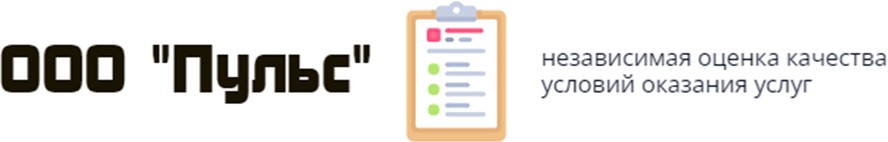 ОТЧЕТ ПО РЕЗУЛЬТАТАМ СБОРА, ОБОБЩЕНИЯ И АНАЛИЗА ИНФОРМАЦИИ ДЛЯ ПРОВЕДЕНИЯ НЕЗАВИСИМОЙ ОЦЕНКИ КАЧЕСТВА УСЛОВИЙ ОКАЗАНИЯ УСЛУГ МУНИЦИПАЛЬНЫМ КАЗЕННЫМ УЧРЕЖДЕНИЕМ КУЛЬТУРЫ ДЕНИСОВСКОГО СЕЛЬСКОГО ПОСЕЛЕНИЯ«ДЕНИСОВСКИЙ СЕЛЬСКИЙ ДОМ КУЛЬТУРЫ» РЕМОНТНЕНСКОГО РАЙОНАРОСТОВСКОЙ ОБЛАСТИРостов-на-Дону 2023СОДЕРЖАНИЕВведениеЦель и содержание независимой оценки качества условий оказания услуг организациями культурыНезависимая оценка качества условий оказания услуг организациями культуры (далее – НОКУОУОК) является одной из форм общественного контроля и проводится в целях предоставления гражданам информации о качестве условий оказания услуг организациями культуры (далее – ОК), а также в целях повышения качества их деятельности.Область примененияНОКУОУОК осуществляется в целях:повышения качества и доступности услуг организаций культуры для потребителей;улучшения	информированности	потребителей	о	качестве деятельности организаций, оказывающих услуги в сфере культуры;стимулирования повышения качества деятельности организаций культуры.Использование результатов НОКУОУОК способствует:принятию потребителями услуг обоснованного решения при выборе конкретной организации культуры для получения необходимой услуги;установлению коммуникаций между организациями культуры и потребителями услуг;разработке и реализации планов по улучшению качества работы организаций культуры.Нормативно-правовые и инструктивно-методические материалы для проведения НОКУОУОКЗакон РФ «Основы законодательства Российской Федерации о культуре» (утв. ВС РФ 09.10.1992 № 3612-1) (Статья 36.1. «Независимая оценка качества оказания услуг организациями культуры»).Постановление Правительства Российской Федерации от 31 мая 2018 г. № 638 «Об утверждении Правил сбора и обобщения информации о качестве условий оказания услуг организациями в сфере культуры, охраны здоровья, образования, социального обслуживания и федеральными учреждениями медико-социальной экспертизы».Приказ Минкультуры России от 27.04.2018 № 599 «Об утверждении показателей, характеризующих общие критерии оценки качества условий оказания услуг организациями культуры» (Зарегистрировано в Минюсте России 18.05.2018 № 51132).Приказ Министерства культуры Российской Федерации от 20 февраля 2015 г. № 277 «Об утверждении требований к содержанию и форме предоставления информации о деятельности организаций культуры, размещаемой на официальных сайтах уполномоченного федерального органа исполнительной власти, органов государственной власти субъектов Российской Федерации, органов местного самоуправления и организаций культуры в сети «Интернет» (Зарегистрировано в Минюсте России 08.05.2015 № 37187).Приказ Министерство труда и социальной защиты Российской Федерации № 344н от 31 мая 2018 г. «Об утверждении Единого порядка расчета показателей, характеризующих общие критерии оценки качества условий оказания услуг организациями в сфере культуры, охраны здоровья, образования, социального обслуживания и федеральными учреждениями медико-социальной экспертизы».Приказ Министерство труда и социальной защиты Российской Федерации № 675н от 30 октября 2018 г. «Об утверждении Методикивыявления и обобщения мнения граждан о качестве условий оказания услуг организациями в сфере культуры, охраны здоровья, образования, социального обслуживания и федеральными учреждениями медико- социальной экспертизы».Сроки проведения НОКУОУОКНезависимая оценка качества оказания услуг организацией культуры проводилась в ноябре - декабре 2023 года.Информационная база НОКУОУОКВ ходе проведения НОКУОУ организациями культуры используются: а) Данные информационных стендов и официальных сайтоворганизаций культуры через просмотр содержимого страниц web-ресурса и информационных стендов с выявлением и фиксацией наличия соответствующей информации, актуальности её содержания, удобства доступа к информации;б) Результаты мониторинга наличия условий предоставления услуг;в) Данные социологического опроса получателей (потребителей) услуг организаций культуры.Критерии независимой оценки качества условий оказания услуг, предоставляемых организациями культурыВ соответствии с Приказом Минкультуры России от 27.04.2018 № 599«Об утверждении показателей, характеризующих общие критерии оценки качества условий оказания услуг организациями культуры» оценка проводится по пяти основным критериям:открытость и доступность информации об организации культуры;комфортность условий предоставления услуг;доступность услуг для инвалидов;доброжелательность, вежливость работников организации;удовлетворенность условиями оказания услуг.Методика сбора и обобщения информации для НОКУОУОКМетодика предполагает следующий порядок проведения НОКУОУОК(рисунок 1):Описание объектов НОКУОУОК (общая характеристика объектов НОКОУОК).Описание выборки социологического опроса получателей услуг организаций культуры.Определение значений показателей открытости и доступности информации об организации культуры.Оценка значений данных показателей для организаций культуры проводится по показателям раздела 1 (Приложение 1) – Открытость и доступность информации об организации культуры.Оценивание значения показателя 1.1 «Соответствие информации о деятельности организации, размещенной на общедоступных информационных ресурсах, перечню информации и требованиям к ней, установленным нормативными правовыми актами» осуществляется в форме мониторинга сайта организации культуры и мониторинга размещения информации на информационных стендах в помещении организации.Для мониторинга сайтов и информационных стендов используется перечень сведений об организации культуры, которые должны быть представлены на её информационных стендах и на официальном сайте (Приложением 2 – Объем информации (количество материалов / единиц информации) о деятельности организации культуры, которая должна быть размещена на общедоступных информационных ресурсах). Балльная оценка выставляется по результатам мониторинга сайтов и стендов в соответствии правилами, изложенными в Приложении 1 (п. 1.1).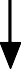 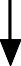 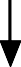 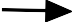 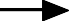 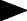 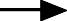 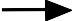 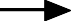 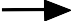 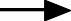 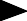 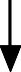 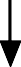 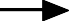 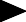 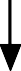 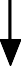 Рисунок 1 – Порядок проведения сбора и обобщения информации о качестве условий оказания услуг организациями культуры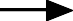 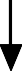 Оценивание значения показателя 1.2 «Обеспечение на официальном сайте организации наличия и функционирования дистанционных способов обратной связи и взаимодействия с получателями услуг» осуществляется в форме мониторинга сайта организации культуры. Балльная оценка выставляется по результатам мониторинга сайта в соответствии правилами, изложенными в Приложении 1 (п. 1.2).Оценка значения показателя 1.3 «Доля получателей услуг, удовлетворенных открытостью, полнотой и доступностью информации о деятельности организации, размещенной на информационных стендах, на сайте в информационно-телекоммуникационной сети «Интернет»» осуществляется на основе данных социологического опроса получателей (потребителей) услуг организации культуры.При суммировании   набранных   баллов   по   показателям   раздела«Открытость и доступность информации об организации культуры» получается оценка значения интегрального показателя по разделу 1. Максимально возможное значение интегрального показателя, которое организация культуры может набрать по разделу 1 – 100 баллов.Определение значений показателей комфортности условий предоставления услуг. Оценка значений данных показателей для организаций культуры проводится по показателям раздела 2 (Приложение 1) – Комфортность условий предоставления услуг.Оценивание раздела 2 проводится по 2-м показателям, характеризующим в совокупности комфортность условий, в которых осуществляется деятельность организаций культуры.Оценивание значения показателя 2.1 «Обеспечение в организации комфортных условий для предоставления услуг» осуществляется в форме мониторинга обеспечения в организации комфортных условий для предоставления услуг. Балльная оценка выставляется в соответствии правилами, изложенными в Приложении 1 (п. 2.1).Оценка значения показателя 2.3 «Доля получателей услуг, удовлетворенных комфортностью условий предоставления услуг» осуществляется на основе данных социологического опроса получателей (потребителей) услуг организаций культуры. Балльная оценка выставляется в соответствии правилами, изложенными в Приложении 1 (п. 2.3).При суммировании   набранных   баллов   по   показателям   раздела«Комфортность условий предоставления услуг» получается оценка значения интегрального фактора по разделу 2. Максимально возможное значение интегрального фактора, которое организация культуры может набрать по разделу 2 – 100 баллов.Определение значений показателей доступности услуг для инвалидов. Оценка значений данных показателей для организаций культуры проводится по показателям раздела 3 (Приложение 1) – Доступность услуг для инвалидов.Оценивание раздела 3 проводится по 3-м показателям, характеризующим в совокупности доступность услуг для инвалидов.Оценивание значения показателя 3.1 «Оборудование территории, прилегающей к организации, и ее помещений с учетом доступности для инвалидов» осуществляется в форме мониторинга оборудования территории, прилегающей к организации, и её помещений с учетом доступности для инвалидов. Балльная оценка выставляется по правилам, изложенным в Приложении 1 (п. 3.1).Оценивание значения показателя 3.2 «Обеспечение в организации условий доступности, позволяющих инвалидам получать услуги наравне с другими» осуществляется в форме мониторинга обеспечения в организации условий доступности, позволяющих инвалидам получать услуги наравне с другими. Балльная оценка выставляется по правилам, изложенным в Приложении 1 (п. 3.2).Оценка значения показателя 3.3 «Доля получателей услуг, удовлетворенных доступностью услуг для инвалидов» осуществляется наоснове данных социологического опроса получателей (потребителей) услуг- инвалидов организаций культуры. Балльная оценка выставляется в соответствии правилами, изложенными в Приложении 1 (п. 3.3).При суммировании   набранных   баллов   по   показателям   раздела«Доступность услуг для инвалидов» получается оценка значения интегрального фактора по разделу 3. Максимально возможное значение интегрального фактора, которое организация культуры может набрать по разделу 3 – 100 баллов.Определение значений показателей, касающихся доброжелательности, вежливости работников организации культуры.Оценка значений данных показателей для организаций культуры проводится по показателям раздела 4 (Приложение 1) – Доброжелательность, вежливость работников организации.Оценивание раздела 4 проводится по 3-м показателям, характеризующим в совокупности удовлетворенность потребителей услуг доброжелательностью и вежливостью персонала организаций культуры.Оценка значений показателей раздела 4 осуществляется на основе данных социологического опроса получателей (потребителей) услуг организаций культуры. Балльная оценка выставляется в соответствии правилами, изложенными в Приложении 1 (пп. 4.1-4.3).При суммировании   набранных   баллов   по   показателям   раздела«Доброжелательность, вежливость работников организации» получается оценка значения интегрального фактора по разделу 4. Максимально возможное значение интегрального фактора, которое организация культуры может набрать по разделу 4 – 100 баллов.Определение значений показателей удовлетворенности условиями оказания услуг. Оценка значений данных показателей для организаций культуры проводится по показателям раздела 5 (Приложение 1) – Удовлетворенность условиями оказания услуг.Оценивание раздела 5 проводится по 3-м показателям, характеризующим в совокупности удовлетворенность условиями оказания услуг.Оценка значений показателей раздела 5 осуществляется на основе данных социологического опроса получателей (потребителей) услуг организаций культуры. Балльная оценка выставляется в соответствии правилами, изложенными в Приложении 1 (пп. 5.1-5.3).При суммировании   набранных   баллов   по   показателям   раздела«Удовлетворенность условиями оказания услуг» получается оценка значения интегрального фактора по разделу 5. Максимально возможное значение интегрального фактора, которое организация культуры может набрать по разделу 5 – 100 баллов.Итоговое значение интегрального показателя качества условий оказания услуг организациями культуры рассчитывается как сумма значений частных показателей по разделам 1-5 (Приложение 1), которое используется для ранжирования организаций культуры и формулирования выводов.Показатель (результат) оценки качества по каждой организации рассчитывается как частное от деления значения интегрального показателя качества на количество разделов (укрупненных показателей) в применяемой методике (т. е., на 5).Определение значений ряда показателей по разделам 1-5 осуществляется в рамках проводимого социологического исследования.Цель социологического исследования – выявить оценку потребителями качества условий оказания услуг, предоставляемых муниципальным казенным учреждением культуры Денисовского сельского поселения «Денисовский сельский дом культуры».Метод опроса – анкетирование по стандартизированному инструментарию.Статистическая обработка информации в данном исследовании осуществляется с помощью программных пакетов SPSS и MSExcel.Формирование итогового аналитического отчета.Оператор проведения НОКУОУОК, на основе полученных на этапах I– VII выводов и результатов:Анализирует и обобщает полученные в ходе НОКУОУОК данные.Составляет итоговый аналитический отчет.Передает результаты сбора и обобщения информации о качестве условий оказания услуг организациями культуры на рассмотрение заказчика (-ов) исследования.Результаты независимой оценки публикуются на сайте (-ах) организации (-ий) культуры – объекте (-ах) оценки и в обобщенном виде – на официальном сайте для размещения информации о государственных (муниципальных) учреждениях http://bus.gov.ru.Общая характеристика объекта независимой оценки качества условий оказания услуг организациями культурыНезависимая оценка качества условий оказания услуг проведена в следующей организации культуры (таблица 1.1):Таблица 1.1 – Организация культуры Ремонтненского района Ростовской области, участвовавшая в НОКУОУОКНезависимая оценка качества условий оказания услуг проведена в одной организации культуры Ремонтненского района Ростовской области.Описание выборки социологического опроса получателей услуг, предоставляемых организацией культурыВ опросе приняло участие 119 получателей услуг, предоставляемых МКУК «Денисовский СДК». Выборка опрошенных представлена в таблице 2.1.Таблица 2.1 – Выборка социологического опроса получателей услуг, предоставляемых МКУК «Денисовский СДК», человекРаспределение опрошенных потребителей услуг по полу и возрасту представлено в таблицах 2.2-2.3.Таблица 2.2 – Распределение ответов групп респондентов на вопрос«Ваш пол», %Таблица 2.3 – Распределение ответов групп респондентов на вопрос«Ваш возраст», %Социологический компонент независимой оценки качества условий оказания услуг организацией культуры, который реализовывался в исследовании через опрос потребителей услуг, был направлен на изучение следующих позиций:оценка открытости, полноты и доступности информации об организации культуры, размещенной на официальном сайте организации в информационно-телекоммуникационной сети «Интернет» и на информационных стендах в помещении организации;оценка восприятия комфортности условий предоставления услуг;оценка восприятия доступности услуг для инвалидов;оценка восприятия доброжелательности и вежливости работников организации культуры;оценка степени удовлетворенности условиями оказания услуг.Показатели открытости и доступности информации об организации культурыОрганизации культуры размещают информацию о своей деятельности на официальных сайтах в сети «Интернет» в соответствии с приказом Министерства культуры Российской Федерации от 20 февраля 2015 г. № 277«Об утверждении требований к содержанию и форме предоставления информации о деятельности организаций культуры, размещаемой на официальных сайтах уполномоченного федерального органа исполнительной власти, органов государственной власти субъектов Российской Федерации, органов   местного   самоуправления   и   организаций   культуры   в   сети«Интернет»».Проведен мониторинг соответствия информации о деятельности МКУК«Денисовский СДК», размещенной на общедоступных информационных ресурсах, перечню информации и требованиям к ней, установленным нормативными правовыми актами:на информационных стендах в помещении организации;на официальном сайте организации в информационно- телекоммуникационной сети «Интернет».Для проведения мониторинга использованы показатели, представленные в Приложении 1 (раздел 1.1), и требования, изложенные в Приложении 2.Результаты мониторинга соответствия информации о деятельности МКУК «Денисовский СДК», размещенной на общедоступных информационных ресурсах, перечню информации и требованиям к ней, установленным нормативными правовыми актами, представлены в таблице 3.1.Таблица 3.1 – Результаты мониторинга соответствия информации о деятельности МКУК «Денисовский СДК», размещенной на общедоступных информационных ресурсах, перечню информации требованиям к ней, установленным нормативными правовыми актами(по состоянию на декабрь 2023 года), баллыПроведен мониторинг обеспечения на официальном сайте МКУК«Денисовский СДК» наличия и функционирования дистанционных способов обратной связи и взаимодействия с получателями услуг. Для проведения мониторинга использованы показатели, представленные в Приложении 1 (раздел 1.2).Результаты мониторинга обеспечения на официальном сайте МКУК«Денисовский СДК» наличия и функционирования дистанционных способов обратной связи и взаимодействия с получателями услуг представлены в таблице 3.2.Таблица 3.2 – Результаты мониторинга обеспечения на официальном сайте МКУК «Денисовский СДК» наличия и функционирования дистанционных способов обратной связи и взаимодействия с получателями услуг (1 – наличие, 0 – отсутствие; по состоянию на декабрь 2023 года)В таблице 3.3 содержатся примечания, описывающие недостатки и дефициты сайта МКУК «Денисовский СДК».Таблица 3.3 – Дефициты стендов и сайта МКУК «Денисовский СДК» по показателям, характеризующим открытость и доступность информации об организации культуры (по состоянию на декабрь 2023 года)Сформулируем выводы и обобщения по таблице 3.3:1) На сайте организации необходимо размещать больший объем документов, регламентирующих и характеризующих деятельность организации (плановые и отчетные документы за соответствующие периоды времени).В рамках данного раздела, на основе изучения мнения респондентов, также осуществлена оценка доли получателей услуг, удовлетворенных открытостью, полнотой и доступностью информации о деятельности организации, размещенной на информационных стендах и на сайте в информационно-телекоммуникационной сети «Интернет».Анализ результатов восприятия получателями услуг открытости, полноты и доступности информации о МКУК «Денисовский СДК» показывает, что респонденты высоко оценивают изучаемые параметры (доляудовлетворенных получателей услуг, средние оценки параметров) (таблицы 3.4-3.5):удовлетворенность открытостью, полнотой и доступностью информации о деятельности организации, размещенной на информационных стендах (оценка удовлетворенности – 96,6%; средняя оценка параметра – 97 баллов);удовлетворенность открытостью, полнотой и доступностью информации о деятельности организации, размещенной на сайте в сети«Интернет» (оценка удовлетворенности – 100,0%; средняя оценка параметра100 баллов).Таблица 3.4 – Доля получателей услуг МКУК «Денисовский СДК», удовлетворенных открытостью, полнотой и доступностью информации о деятельности организации, %Таблица 3.5 – Средние значения оценки параметров, характеризующих удовлетворенность получателей услуг открытостью, полнотой и доступностью информации о деятельностиМКУК «Денисовский СДК», баллыИнтегральные показатели, характеризующие открытость и доступность информации о МКУК «Денисовский СДК», представлены в таблице 3.6 и на рисунке 3.1.Таблица 3.6 – Интегральные показатели, характеризующие открытость и доступность информации о МКУК «Денисовский СДК»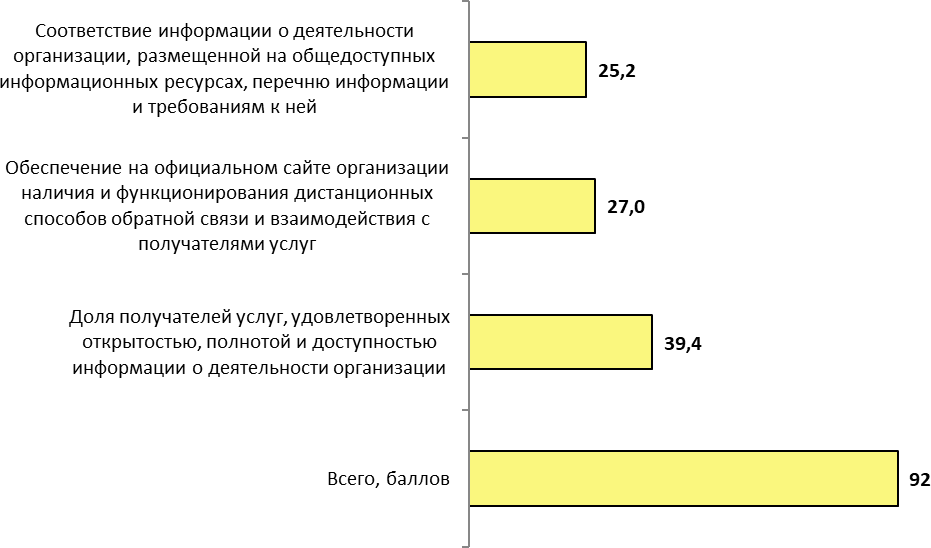 Рисунок 3.1 – Интегральные показатели, характеризующие открытость и доступность информации о МКУК «Денисовский СДК», баллыАнализ интегральных показателей МКУК «Денисовский СДК» показывает, что в отношении открытости и доступности информации зафиксированные оценки параметров находятся на высоком уровне:по показателю 1.1 – 25,2 балла из 30 возможных;по показателю 1.2 – 27 баллов из 30 возможных;по показателю 1.3 – 39,4 балла из 40 возможных.Таким	образом,	МКУК	«Денисовский	СДК»	показало	высокий результат по показателям данного раздела (92 балла из 100 возможных).Показатели комфортности условий предоставления услугРезультаты мониторинга обеспечения в МКУК «Денисовский СДК» комфортных условий предоставления услуг представлены в таблице 4.1.Таблица 4.1 – Результаты мониторинга обеспечения вМКУК «Денисовский СДК» комфортных условий предоставления услуг (по состоянию на декабрь 2023 года)Значения параметров по п. 2.1 таблицы 4.1 демонстрируют отсутствие дефицитов / недостатков по показателям, характеризующим комфортность условий предоставления услуг.Кроме того, в рамках этого раздела на основе изучения мнения получателей услуг осуществлена оценка доли получателей услуг, удовлетворенных комфортностью условий предоставления  услуг в МКУК«Денисовский СДК».Анализ результатов восприятия получателями услуг комфортности условий предоставления услуг в МКУК «Денисовский СДК» показывает, что респонденты высоко оценивают изучаемые параметры (доля удовлетворенных получателей услуг, средние значения оценки параметров) (таблицы 4.2-4.3):удовлетворенность наличием комфортной зоны отдыха (ожидания) (оценка удовлетворенности – 98,3%; средняя оценка параметра – 98 баллов);удовлетворенность наличием и понятностью навигации внутри организации (оценка удовлетворенности – 99,2%; средняя оценка параметра99 баллов);удовлетворенность доступностью питьевой воды (оценка удовлетворенности – 97,5%; средняя оценка параметра – 98 баллов);удовлетворенность наличием и доступностью санитарно- гигиенических помещений (оценка удовлетворенности – 97,5%; средняя оценка параметра – 98 баллов);удовлетворенность санитарным состоянием помещений организации (оценка удовлетворенности – 99,2%; средняя оценка параметра – 99 баллов);удовлетворенность	возможностью	бронирования услуги/доступностью записи на получение услуги (по телефону, с использованием сети «Интернет» на официальном сайте организации, при личном посещении и пр.) (оценка удовлетворенности – 97,5%; средняя оценка параметра – 98 баллов).Таблица 4.2– Доля получателей услуг МКУК «Денисовский СДК», удовлетворенных комфортностью условий предоставления услуг, %Таблица 4.3 – Средние значения оценки параметров, характеризующих удовлетворенность комфортностью условий предоставления услуг в МКУК «Денисовский СДК», баллыИнтегральные показатели, характеризующие комфортность условий предоставления услуг в МКУК «Денисовский СДК», представлены в таблице4.4 и на рисунке 4.1.Таблица 4.4 – Интегральные показатели, характеризующие комфортность условий предоставления услуг в МКУК «Денисовский СДК»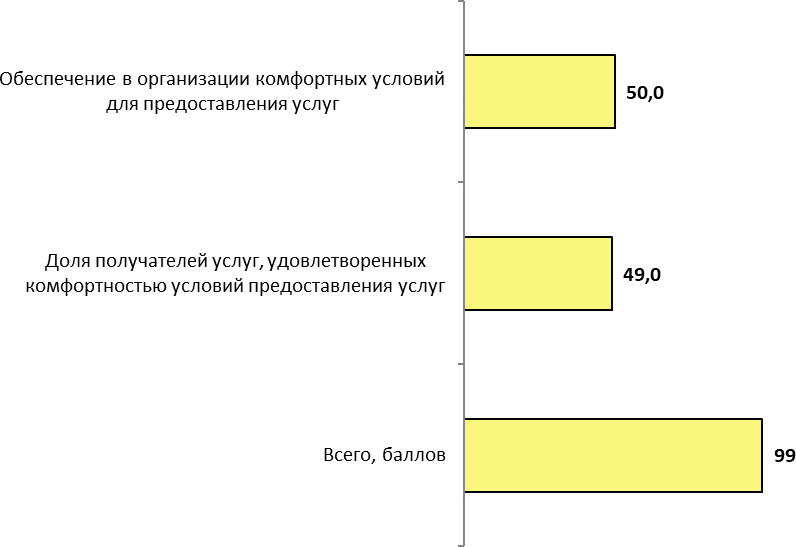 Рисунок 4.1 – Интегральные показатели, характеризующие комфортность условий предоставления услуг в МКУК «Денисовский СДК», баллыАнализ интегральных показателей МКУК «Денисовский СДК» показывает, что в отношении комфортности условий предоставления услуг зафиксированные оценки параметров находятся на высоком уровне:по показателю 2.1 – 50 баллов из 50 возможных;по показателю 2.3 – 49 баллов из 50 возможных.Таким образом, МКУК «Денисовский СДК» показало высокий результат по показателям данного раздела (99 баллов из 100 возможных).Показатели доступности услуг для инвалидовРезультаты мониторинга обеспечения в МКУК «Денисовский СДК» доступности услуг для инвалидов представлены в таблице 5.1.Таблица 5.1 – Результаты мониторинга обеспечения в МКУК «Денисовский СДК» доступности услуг для инвалидов(по состоянию на декабрь 2023 года)В таблице 5.2 содержатся примечания, описывающие недостатки и / или дефициты МКУК «Денисовский СДК» в обеспечении доступности услуг для инвалидов.Таблица 5.2 – Дефициты МКУК «Денисовский СДК» по показателям, характеризующим доступность услуг для инвалидов(по состоянию на декабрь 2023 года)Кроме того, в рамках этого раздела на основе изучения мнения респондентов осуществлена оценка доли получателей услуг, удовлетворенных доступностью услуг для инвалидов в МКУК «Денисовский СДК» (в % от общего числа опрошенных получателей услуг-инвалидов).Информация по данному разделу представлена в таблицах 5.3 и 5.4.Таблица 5.3 – Доля получателей услуг МКУК «Денисовский СДК» удовлетворенных доступностью услуг для инвалидов(в % от общего числа опрошенных получателей услуг-инвалидов)Таблица 5.4 – Средние значения оценки параметров, характеризующих удовлетворенность доступностью услуг для инвалидов вМКУК «Денисовский СДК», баллыАнализ результатов восприятия получателями услуг доступности услуг для инвалидов в МКУК «Денисовский СДК» показывает, что респонденты неудовлетворительно оценивают изучаемые параметры (доля удовлетворенных получателей услуг, средние значения оценки параметров) (таблицы 5.3-5.4):удовлетворенность оборудованием входных групп пандусами / подъемными платформами (оценка удовлетворенности – 21,1%; средняя оценка параметра – 21 балл);удовлетворенность наличием выделенных стоянок для автотранспортных средств инвалидов (оценка удовлетворенности – 26,3%; средняя оценка параметра – 26 баллов);удовлетворенность наличием адаптированных лифтов, поручней, расширенных дверных проемов (оценка удовлетворенности – 26,3%; средняя оценка параметра – 26 баллов);удовлетворенность наличием сменных кресел-колясок (оценка удовлетворенности – 26,3%; средняя оценка параметра – 26 баллов);удовлетворенность наличием специально оборудованных санитарно- гигиенических помещений в организации (оценка удовлетворенности – 26,3%; средняя оценка параметра – 26 баллов);удовлетворенность дублированием для инвалидов по слуху и зрению звуковой и зрительной информации (оценка удовлетворенности – 26,3%; средняя оценка параметра – 26 баллов);удовлетворенность дублированием надписей, знаков и иной текстовой и графической информации знаками, выполненными рельефно-точечным шрифтом Брайля (оценка удовлетворенности – 21,1%; средняя оценка параметра – 21 балл);удовлетворенность возможностью предоставления инвалидам по слуху (слуху и зрению) услуг сурдопереводчика (тифлосурдопереводчика) (оценка удовлетворенности – 26,3%; средняя оценка параметра – 26 баллов);удовлетворенность помощью, оказываемой работниками организации, прошедшими необходимое обучение (инструктирование) (возможностью сопровождения работниками организации) (оценка удовлетворенности – 21,1%; средняя оценка параметра – 21 балл);удовлетворенность наличием возможности предоставления услуги в дистанционном режиме или на дому (оценка удовлетворенности – 26,3%; средняя оценка параметра – 26 баллов).Интегральные показатели, характеризующие доступность услуг для инвалидов в МКУК «Денисовский СДК», представлены в таблице 5.5 и на рисунке 5.1.Таблица 5.5 – Интегральные показатели, характеризующие доступность услуг для инвалидов в МКУК «Денисовский СДК»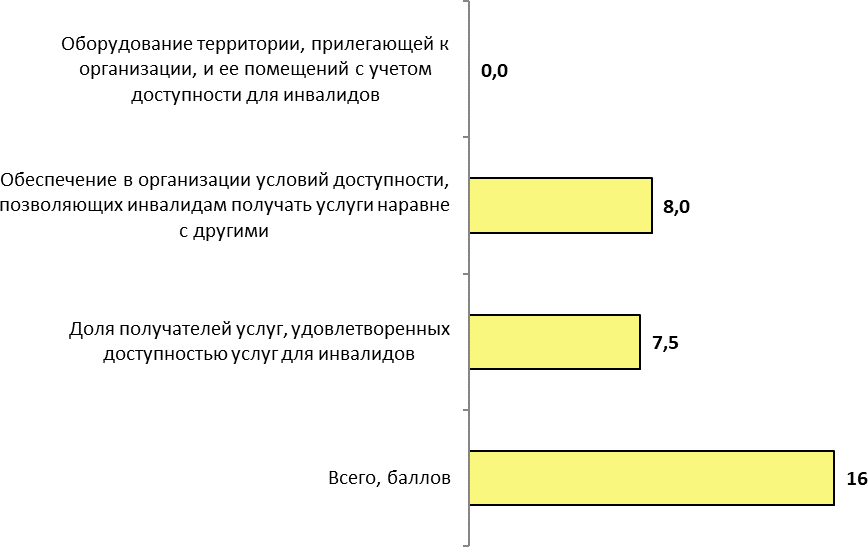 Рисунок 5.1 – Интегральные показатели, характеризующие доступность услуг для инвалидов в МКУК «Денисовский СДК», баллыАнализ интегральных показателей в МКУК «Денисовский СДК» показывает, что в отношении доступности услуг для инвалидов зафиксированные оценки параметров находятся на неудовлетворительном уровне:по показателю 3.1 – 0 баллов из 30 возможных;по показателю 3.2 – 8 баллов из 40 возможных;по показателю 3.3 – 7,5 балла из 30 возможных.Интегральная оценка по данному набору параметров зафиксирована на уровне 16 баллов из 100 возможных (рисунок 5.1).Показатели доброжелательности и вежливости работников организации культурыАнализ результатов восприятия получателями услуг доброжелательности, вежливости работников МКУК «Денисовский СДК» показывает, что респонденты высоко оценивают изучаемые параметры (доля удовлетворенных получателей услуг, средние значения оценки параметров) (таблицы 6.1-6.2):доброжелательность, вежливость работников организации, обеспечивающих первичный контакт и информирование получателя услуги (оценка удовлетворенности – 100,0%; средняя оценка параметра – 100 баллов);доброжелательность, вежливость работников организации, обеспечивающих непосредственное оказание услуги при обращении в организацию (оценка удовлетворенности – 99,2%; средняя оценка параметра99 баллов);доброжелательность, вежливость работников организации при использовании дистанционных форм взаимодействия (оценка удовлетворенности – 100,0%; средняя оценка параметра – 100 баллов).Таблица 6.1 – Доля получателей услуг МКУК «Денисовский СДК» удовлетворенных доброжелательностью и вежливостью работников организации, %Таблица 6.2 – Средние значения оценки параметров, характеризующих восприятие опрошенными получателями услуг доброжелательности и вежливости работников МКУК «Денисовский СДК», баллыИнтегральные показатели восприятия опрошенными получателями услуг доброжелательности и вежливости работников МКУК «Денисовский СДК» представлены в таблице 6.3 и на рисунке 6.1.Таблица 6.3 – Интегральные показатели восприятия опрошенными получателями услуг доброжелательности и вежливости работников МКУК «Денисовский СДК», баллы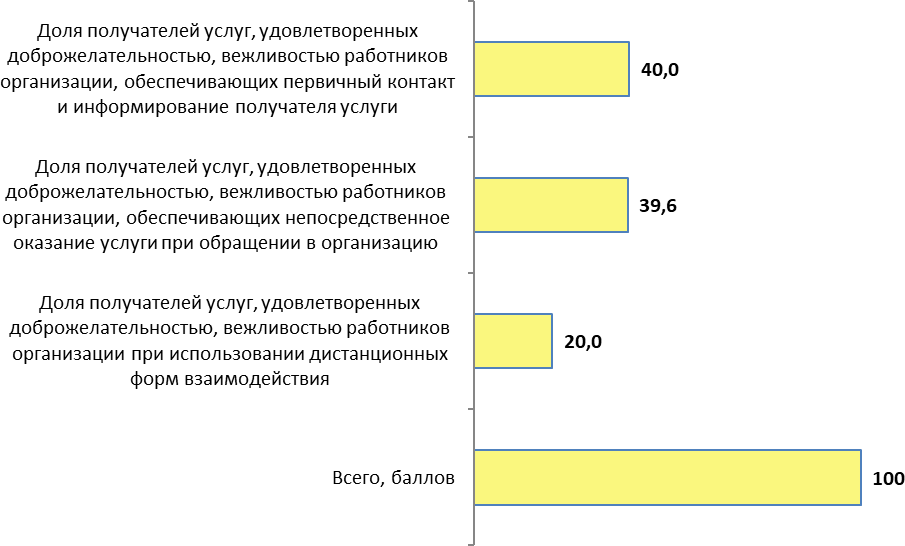 Рисунок 6.1 – Интегральные показатели восприятия опрошенными получателями услуг доброжелательности и вежливости работников МКУК «Денисовский СДК», баллыАнализ интегральных показателей МКУК «Денисовский СДК» показывает, что в отношении доброжелательности и вежливости работников зафиксированные оценки параметров находятся на высоком уровне:по показателю 4.1 – 40 баллов из 40 возможных;по показателю 4.2 – 39,6 балла из 40 возможных;по показателю 4.3 – 20 баллов из 20 возможных.Интегральная оценка по данному набору параметров зафиксирована на максимальном уровне – 100 баллов (таблица 6.3, рисунок 6.1).Показатели удовлетворенности условиями оказания услуг, предоставляемых организацией культурыРезультаты опроса по разделу «удовлетворенность условиями оказания услуг» в МКУК «Денисовский СДК» показывают, что респонденты высоко оценивают изучаемые параметры (доля удовлетворенных получателей услуг, средние значения оценки параметров) (таблицы 7.1-7.3):готовность рекомендовать организацию родственникам и знакомым (оценка удовлетворенности – 93,3%; средняя оценка параметра – 93 балла);удовлетворенность графиком работы организации (оценка удовлетворенности – 100,0%; средняя оценка параметра – 100 баллов);удовлетворенность в целом условиями оказания услуг в организации (оценка удовлетворенности – 99,2%; средняя оценка параметра – 99 баллов).Таблица 7.1 – Доля получателей услуг МКУК «Денисовский СДК», удовлетворенных условиями оказания услуг, %Таблица 7.2 – Средние значения оценки параметров, характеризующих удовлетворенность получателей услуг МКУК «Денисовский СДК» условиями оказания услуг, баллыТаблица 7.3 – Распределение ответов групп респондентов на вопрос«Готовы ли Вы рекомендовать эту организацию культуры своим родственникам и знакомым?», %Интегральные показатели, характеризующие удовлетворенность получателей услуг МКУК «Денисовский СДК» условиями оказания услуг, представлены в таблице 7.4 и на рисунке 7.1.Таблица 7.4 – Интегральные показатели, характеризующие удовлетворенность получателей услуг МКУК «Денисовский СДК» условиями оказания услуг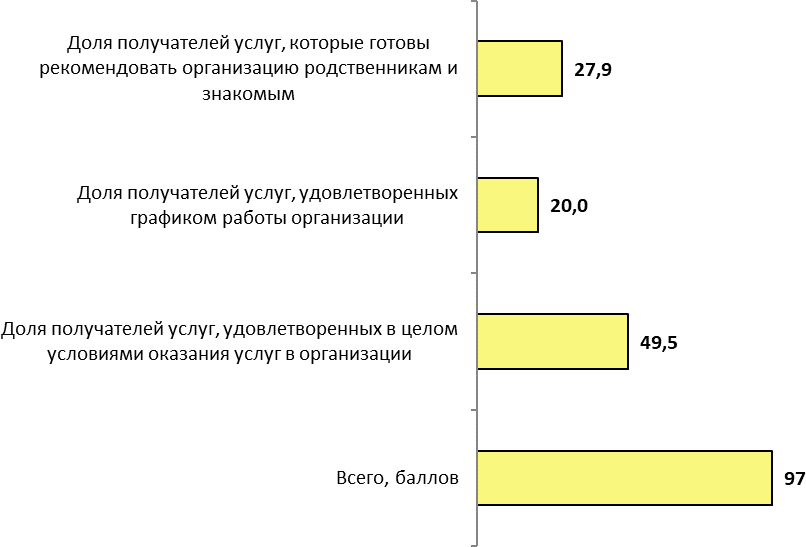 Рисунок 7.1 – Интегральные показатели, характеризующие удовлетворенность получателей услуг МКУК «Денисовский СДК» условиями оказания услуг, баллыАнализ интегральных показателей МКУК «Денисовский СДК» показывает, что в отношении удовлетворенности условиями оказания услуг зафиксированные оценки параметров находятся на высоком уровне:по показателю 5.1 – 27,9 балла из 30 возможных;по показателю 5.2 – 20 баллов из 20 возможных;по показателю 5.3 – 49,5 балла из 50 возможных.Интегральная оценка по данному набору параметров зафиксирована на высоком уровне – 97 баллов (таблица 7.4, рисунок 7.1).Таким образом, по данным социологического опроса, потребители услуг:на высоком уровне оценивают открытость и доступность информации об организации культуры, размещенной на информационных стендах и сайте;на высоком уровне оценивают комфортность условий предоставления услуг, а также доброжелательность и вежливость работников организации;в целом неудовлетворительно оценивают доступность в организации культуры услуг для инвалидов;демонстрируют высокую степень удовлетворенности условиями оказания услуг, и готовы рекомендовать МКУК «Денисовский СДК» своим родственникам и знакомым.Заключение(показатели независимой оценки качества условий оказания услуг организацией культуры для размещения на http://bus.gov.ru)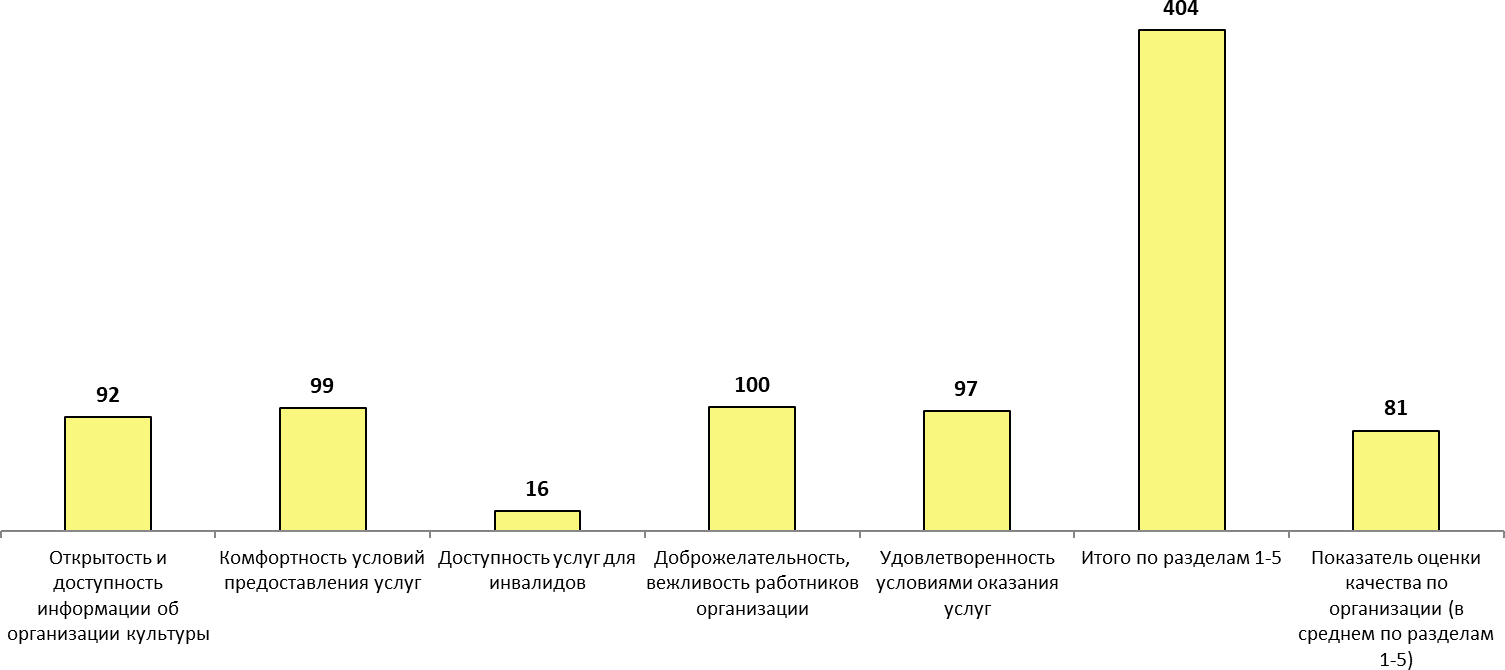 Рисунок 8.1 – Средние значения оценки параметров, характеризующих качество условий оказания услуг в МКУК «Денисовский СДК», баллыВыводы и предложения по совершенствованию деятельности организации культуры9.1 ВыводыРезультаты сбора и обобщения информации о качестве условий оказания услуг в муниципальном казенном учреждении культуры Денисовского сельского поселения «Денисовский сельский дом культуры» позволяют сделать следующие общие выводы:По открытости и доступности информации об организации культуры:На сайте организации необходимо размещать больший объем документов, регламентирующих и характеризующих деятельность организации (плановые и отчетные документы за соответствующие периоды времени).В рамках данного раздела, на основе изучения мнения респондентов, также осуществлена оценка доли получателей услуг, удовлетворенных открытостью, полнотой и доступностью информации о деятельности организации, размещенной на информационных стендах и на сайте в информационно-телекоммуникационной сети «Интернет».Анализ результатов восприятия получателями услуг открытости, полноты и доступности информации о МКУК «Денисовский СДК» показывает, что респонденты высоко оценивают изучаемые параметры (доля удовлетворенных получателей услуг, средние оценки параметров):удовлетворенность открытостью, полнотой и доступностью информации о деятельности организации, размещенной на информационных стендах (оценка удовлетворенности – 96,6%; средняя оценка параметра – 97 баллов);удовлетворенность открытостью, полнотой и доступностью информации о деятельности организации, размещенной на сайте в сети«Интернет» (оценка удовлетворенности – 100,0%; средняя оценка параметра100 баллов).Анализ интегральных показателей МКУК «Денисовский СДК» показывает, что в отношении открытости и доступности информации зафиксированные оценки параметров находятся на высоком уровне:по показателю 1.1 – 25,2 балла из 30 возможных;по показателю 1.2 – 27 баллов из 30 возможных;по показателю 1.3 – 39,4 балла из 40 возможных.Таким	образом,	МКУК	«Денисовский	СДК»	показало	высокий результат по показателям данного раздела (92 балла из 100 возможных).По комфортности условий предоставления услуг:Значения параметров по данному разделу (п. 2.1) демонстрируют отсутствие дефицитов / недостатков по показателям, характеризующим комфортность условий предоставления услуг.В рамках этого раздела на основе изучения мнения получателей услуг осуществлена оценка доли получателей услуг, удовлетворенных комфортностью условий предоставления услуг в МКУК «Денисовский СДК».Анализ результатов восприятия получателями услуг комфортности условий предоставления услуг в МКУК «Денисовский СДК» показывает, что респонденты высоко оценивают изучаемые параметры (доля удовлетворенных получателей услуг, средние значения оценки параметров):удовлетворенность наличием комфортной зоны отдыха (ожидания) (оценка удовлетворенности – 98,3%; средняя оценка параметра – 98 баллов);удовлетворенность наличием и понятностью навигации внутри организации (оценка удовлетворенности – 99,2%; средняя оценка параметра99 баллов);удовлетворенность доступностью питьевой воды (оценка удовлетворенности – 97,5%; средняя оценка параметра – 98 баллов);удовлетворенность наличием и доступностью санитарно- гигиенических помещений (оценка удовлетворенности – 97,5%; средняя оценка параметра – 98 баллов);удовлетворенность санитарным состоянием помещений организации (оценка удовлетворенности – 99,2%; средняя оценка параметра – 99 баллов);удовлетворенность	возможностью	бронирования услуги/доступностью записи на получение услуги (по телефону, с использованием сети «Интернет» на официальном сайте организации, при личном посещении и пр.) (оценка удовлетворенности – 97,5%; средняя оценка параметра – 98 баллов).Анализ интегральных показателей МКУК «Денисовский СДК» показывает, что в отношении комфортности условий предоставления услуг зафиксированные оценки параметров находятся на высоком уровне:по показателю 2.1 – 50 баллов из 50 возможных;по показателю 2.3 – 49 баллов из 50 возможных.Таким образом, МКУК «Денисовский СДК» показало высокий результат по показателям данного раздела (99 баллов из 100 возможных).По доступности услуг для инвалидов:По результатам мониторинга зафиксированы следующие недостатки (дефициты) МКУК «Денисовский СДК» в обеспечении доступности услуг для инвалидов:Отсутствие оборудованных входных групп пандусами (подъемными платформами).Отсутствие выделенных стоянок для автотранспортных средств инвалидов.Отсутствие адаптированных лифтов, поручней, расширенных дверных проемов.Отсутствие сменных кресел-колясок.Отсутствие специально оборудованных санитарно-гигиенических помещений в организации.Отсутствие дублирования для инвалидов по слуху и зрению звуковой и зрительной информации.Отсутствие дублирования надписей, знаков и иной текстовой и графической информации знаками, выполненными рельефно-точечным шрифтом Брайля.Отсутствие возможности предоставления инвалидам по слуху (слуху и зрению) услуг сурдопереводчика (тифлосурдопереводчика).Отсутствие возможности предоставления помощи, оказываемой работниками организации, прошедшими необходимое обучение (инструктирование), по сопровождению инвалидов в помещении организации.Отсутствие возможности предоставления образовательных услуг в дистанционном режиме или на дому.В рамках этого раздела на основе изучения мнения респондентов осуществлена оценка доли получателей услуг, удовлетворенных доступностью услуг для инвалидов в МКУК «Денисовский СДК».Анализ результатов восприятия получателями услуг доступности услуг для инвалидов в МКУК «Денисовский СДК» показывает, что респонденты неудовлетворительно оценивают изучаемые параметры (доля удовлетворенных получателей услуг, средние значения оценки параметров).Анализ интегральных показателей в МКУК «Денисовский СДК» показывает, что в отношении доступности услуг для инвалидов зафиксированные оценки параметров находятся на неудовлетворительном уровне:по показателю 3.1 – 0 баллов из 30 возможных;по показателю 3.2 – 8 баллов из 40 возможных;по показателю 3.3 – 7,5 балла из 30 возможных.Интегральная оценка по данному набору параметров зафиксирована на уровне 16 баллов из 100 возможных.По доброжелательности, вежливости работников организации:Анализ результатов восприятия получателями услуг доброжелательности, вежливости работников МКУК «Денисовский СДК» показывает, что респонденты высоко оценивают изучаемые параметры (доля удовлетворенных получателей услуг, средние значения оценки параметров):доброжелательность, вежливость работников организации, обеспечивающих первичный контакт и информирование получателя услуги (оценка удовлетворенности – 100,0%; средняя оценка параметра – 100 баллов);доброжелательность, вежливость работников организации, обеспечивающих непосредственное оказание услуги при обращении в организацию (оценка удовлетворенности – 99,2%; средняя оценка параметра99 баллов);доброжелательность, вежливость работников организации при использовании дистанционных форм взаимодействия (оценка удовлетворенности – 100,0%; средняя оценка параметра – 100 баллов).Анализ интегральных показателей МКУК «Денисовский СДК» показывает, что в отношении доброжелательности и вежливости работников зафиксированные оценки параметров находятся на высоком уровне:по показателю 4.1 – 40 баллов из 40 возможных;по показателю 4.2 – 39,6 балла из 40 возможных;по показателю 4.3 – 20 баллов из 20 возможных.Интегральная оценка по данному набору параметров зафиксирована на максимальном уровне – 100 баллов.По удовлетворенности условиями оказания услуг:Результаты опроса по разделу «удовлетворенность условиями оказания услуг» в МКУК «Денисовский СДК» показывают, что респонденты высоко оценивают изучаемые параметры (доля удовлетворенных получателей услуг, средние значения оценки параметров):готовность рекомендовать организацию родственникам и знакомым (оценка удовлетворенности – 93,3%; средняя оценка параметра – 93 балла);удовлетворенность графиком работы организации (оценка удовлетворенности – 100,0%; средняя оценка параметра – 100 баллов);удовлетворенность в целом условиями оказания услуг в организации (оценка удовлетворенности – 99,2%; средняя оценка параметра – 99 баллов).Анализ интегральных показателей МКУК «Денисовский СДК» показывает, что в отношении удовлетворенности условиями оказания услуг зафиксированные оценки параметров находятся на высоком уровне:по показателю 5.1 – 27,9 балла из 30 возможных;по показателю 5.2 – 20 баллов из 20 возможных;по показателю 5.3 – 49,5 балла из 50 возможных.Интегральная оценка по данному набору параметров зафиксирована на высоком уровне – 97 баллов.Таким образом, по данным социологического опроса, потребители услуг:на высоком уровне оценивают открытость и доступность информации об организации культуры, размещенной на информационных стендах и сайте;на высоком уровне оценивают комфортность условий предоставления услуг, а также доброжелательность и вежливость работников организации;в целом неудовлетворительно оценивают доступность в организации культуры услуг для инвалидов;демонстрируют высокую степень удовлетворенности условиями оказания услуг, и готовы рекомендовать МКУК «Денисовский СДК» своим родственникам и знакомым.Предложения по совершенствованию деятельности организации культурыАдминистрации Денисовского сельского поселения Ремонтненского района Ростовской области, имеющей подведомственные организации культуры, можно предложить следующие мероприятия по совершенствованию деятельности организации культуры:Направить отчет для ознакомления и принятия мер реагирования руководителю организации культуры, принимавшей участие в проведении независимой оценки качества.Подготовить план мероприятий по устранению выявленных недостатков, в котором, в частности, предусмотреть размещение на сайте организации большего объема информации об организации культуры;Принять меры по совершенствованию материально-технической базы и организации работы, обеспечивающие доступность услуг для инвалидов и маломобильных граждан, по тем направлениям, где выявлены дефициты и значительное число неудовлетворительных оценок респондентов.Проанализировать результаты социологического опроса потребителей услуг организации культуры, и в пределах своей компетенции разработать точечные мероприятия по оптимизации проанализированных аспектов деятельности данной организации.Руководителю организации культуры ознакомиться с методикой проведения независимой оценки качества и использовать ее показатели при планировании работы организации.ПриложенияПриложение 1 – Показатели, характеризующие общие критерии оценки качества условий оказания услуг организациями культуры(далее – организация)Показатели приведены в соответствии с Приказом Минкультуры России от 27.04.2018 № 599 «Об утверждении показателей, характеризующих общие критерии оценки качества условий оказания услуг организациями культуры».Примечания:* Данный критерий не применим к театрально-зрелищным и концертным организациям в соответствии со статьейЗакона Российской Федерации от 9 октября 1992 г. № 3612-1.** Данный показатель не применяется к организациям культуры, размещающимся в объектах культурного наследия.*** Результат округляется до целого числа.Приложение 2 – Объем информации (количество материалов / единиц информации) о деятельности организации культуры, которая должна быть размещена на общедоступных информационных ресурсахПримечания:Требования к объему информации о деятельности организации культуры, которая должна быть размещена на общедоступных информационных ресурсах (стендах, сайте), составлены в соответствии с Приказом Министерства культуры Российской Федерации от 20 февраля 2015 г. № 277 «Об утверждении требований к содержанию и форме предоставления информации о деятельности организаций культуры, размещаемой на официальных сайтах уполномоченного федерального органа исполнительной власти, органов государственной власти субъектов Российской Федерации, органов местного самоуправления и организаций культуры в сети «Интернет».Оценка по пп. 1-22 таблицы Приложения 2 выставляется по результатам мониторинга информационных стендов и официального сайта организации культуры. При наличии информации выставляется оценка «1», при отсутствии – «0». По результатам мониторинга информационных стендов и официального сайта организации культуры определяется процент наличия требуемой актуальной информации. Баллы выставляются с округлением до целого в пропорции к полученному проценту полноты и актуальности (например, 93,3% = 93 балла).№Организация культурыКраткое наименование (для рисунков и таблиц)1Муниципальное	казенное учреждение культуры Денисовского сельского поселения «Денисовскийсельский дом культуры»МКУК «Денисовский СДК»№Организация культурыКоличество активных получателейуслуг в 2022 годуКоличество опрошенных1МКУК «Денисовский СДК»720119- в том числе инвалидов, людей с ограниченными		возможностями здоровья,	их	сопровождающих(родственников)нд25№Организация культурымужскойженскийитого1МКУК «Денисовский СДК»31,168,9100,0№Организация культурыВозраст, летВозраст, летВозраст, летВозраст, летВозраст, летитого№Организация культурыдо 2525-3435-4445-5455 лет истаршеитого1МКУК «Денисовский СДК»17,623,528,621,09,3100,0№Параметры / показателиМКУК«Денисовский СДК»1Открытость и доступность информации об организацииОткрытость и доступность информации об организации1.1Соответствие информации о деятельности организации, размещенной на общедоступных	информационных	ресурсах,	перечню	информации	итребованиям к ней, установленным нормативными правовыми актами:Соответствие информации о деятельности организации, размещенной на общедоступных	информационных	ресурсах,	перечню	информации	итребованиям к ней, установленным нормативными правовыми актами:1.1.1на информационных стендах в помещении организации;1001.1.2на официальном сайте организации в информационно-телекоммуникационной сети «Интернет».68В среднем по пп. 1.1.1-1.1.2, баллов (максимум – 100 баллов)84№Параметры / показателиМКУК«Денисовский СДК»1Открытость и доступность информации об организацииОткрытость и доступность информации об организации1.2Обеспечение на официальном сайте организации наличия и функционирования дистанционных способов обратной связи и взаимодействия с получателямиуслуг:Обеспечение на официальном сайте организации наличия и функционирования дистанционных способов обратной связи и взаимодействия с получателямиуслуг:1.2.1телефона;11.2.2электронной почты;11.2.3формы для подачи электронного обращения / жалобы /предложения;11.2.4раздела «Часто задаваемые вопросы»;01.2.5электронного	сервиса	–	получение	консультации	пооказываемым услугам и пр.;01.2.6обеспечение	технической	возможности	выражения получателем услуг мнения о качестве оказания услуг(наличие анкеты для опроса граждан или гиперссылки на нее).0Итого обеспечено наличие способов взаимодействия, ед.3Итого по п. 1.2, баллов (максимум – 100 баллов)90№Дефициты1.1.1На информационных стендах в помещениях организаций:1) Дефициты отсутствуют.1.1.2На официальном сайте организации в информационно-телекоммуникационнойсети «Интернет»:Не размещена копия плана финансово-хозяйственной деятельности организации культуры, или бюджетная смета (информация об объеме предоставляемых услуг) на текущий год.Не размещена информация о материально-техническом обеспечении предоставления услуг организацией культуры.Не размещена информация о планируемых мероприятиях.Не размещена информация о выполнении государственного (муниципального) задания (за предыдущий период).Не размещена копия отчета о результатах деятельности учреждения (за предыдущий период).Отсутствие информации о планируемых сроках проведения независимой оценки качества.Не размещены результаты ранее проведенной независимой оценки качества оказания услуг организацией культуры, а также предложения об улучшении качества ее деятельности.Не размещен план по улучшению качества работы организации по результатам ранее проведенной независимой оценки качества оказания услуг.№Параметры / показателиМКУК«Денисовский СДК»1Открытость и доступность информации об организацииОткрытость и доступность информации об организации1.3Доля	получателей	услуг,	удовлетворенных	открытостью,	полнотой	идоступностью информации о деятельности организации, размещенной:Доля	получателей	услуг,	удовлетворенных	открытостью,	полнотой	идоступностью информации о деятельности организации, размещенной:1.3.1на информационных стендах;96,61.3.2на сайте в информационно-телекоммуникационной сети«Интернет».100,0№Параметры / показателиМКУК«Денисовский СДК»1Открытость и доступность информации об организацииОткрытость и доступность информации об организации1.3Доля	получателей	услуг,	удовлетворенных	открытостью,	полнотой	идоступностью информации о деятельности организации, размещенной:Доля	получателей	услуг,	удовлетворенных	открытостью,	полнотой	идоступностью информации о деятельности организации, размещенной:1.3.1на информационных стендах;971.3.2на сайте в информационно-телекоммуникационной сети«Интернет».100В среднем по пп. 1.3.1-1.3.2 (максимум – 100 баллов)99№Параметры / показателиБаллыКоэффициент значимостипоказателяЗначение показателя,баллы1Открытость и доступность информации об организацииОткрытость и доступность информации об организацииОткрытость и доступность информации об организацииОткрытость и доступность информации об организации1.1Соответствие	информации	о деятельности			организации, размещенной на общедоступных информационных ресурсах, перечню информации и требованиям к ней, установленным		нормативнымиправовыми актами840,325,21.2Обеспечение на официальном сайте организации	наличия	и функционирования дистанционных способов обратной связи ивзаимодействия с получателями услуг900,327,01.3Доля	получателей		услуг, удовлетворенных	открытостью, полнотой и доступностью информациио деятельности организации990,439,4Всего по показателю 1, балловВсего по показателю 1, балловВсего по показателю 1, баллов92№Параметры / показатели1 – Наличие,0 – Отсутствие2Комфортность условий предоставления услугКомфортность условий предоставления услуг2.1Обеспечение в организации комфортных условий для предоставления услуг:Обеспечение в организации комфортных условий для предоставления услуг:2.1.1наличие комфортной зоны отдыха (ожидания);12.1.2наличие и понятность навигации внутри организации;12.1.3доступность питьевой воды;12.1.4наличие	и	доступность	санитарно-гигиенических помещений (чистота помещений, наличие мыла, воды,туалетной бумаги и пр.);12.1.5санитарное состояние помещений организаций;12.1.6возможность бронирования услуги / доступность записи на получение услуги (по телефону, с  использованиемсети «Интернет» на официальном сайте организации, при личном посещении и пр.).1Итого обеспечено наличие условий комфортности, ед.6Итого по п. 2.1, баллов (максимум – 100 баллов)100№Параметры / показателиМКУК«Денисовский СДК»2Комфортность условий предоставления услугКомфортность условий предоставления услуг2.3Доля	получателей	услуг,	удовлетворенных	комфортностью	условийпредоставления услуг:Доля	получателей	услуг,	удовлетворенных	комфортностью	условийпредоставления услуг:2.3.1наличием комфортной зоны отдыха (ожидания);98,32.3.2наличием и понятностью навигации внутри организации;99,22.3.3доступностью питьевой воды;97,52.3.4наличием	и	доступностью	санитарно-гигиеническихпомещений (чистота помещений, наличие мыла, воды, туалетной бумаги и пр.);97,52.3.5санитарное состояние помещений организаций;99,22.3.6возможностью бронирования услуги / доступностью записи на получение услуги (по телефону, с использованием сети «Интернет» на официальном сайтеорганизации, при личном посещении и пр.).97,5№Параметры / показателиМКУК«Денисовский СДК»2Комфортность условий предоставления услугКомфортность условий предоставления услуг2.3Доля	получателей	услуг,	удовлетворенных	комфортностью	условийпредоставления услуг:Доля	получателей	услуг,	удовлетворенных	комфортностью	условийпредоставления услуг:2.3.1наличием комфортной зоны отдыха (ожидания);982.3.2наличием и понятностью навигации внутри организации;992.3.3доступностью питьевой воды;982.3.4наличием	и	доступностью	санитарно-гигиенических помещений (чистота помещений, наличие мыла, воды,туалетной бумаги и пр.);982.3.5санитарное состояние помещений организаций;992.3.6возможностью		бронирования	услуги	/	доступностью записи	на	получение	услуги	(по		телефону,	сиспользованием сети «Интернет» на официальном сайте организации, при личном посещении и пр.).98В среднем по пп. 2.3.1-2.3.6 (максимум – 100 баллов)98№Параметры / показателиБаллыКоэффициент значимости показателяЗначение показателя, баллы2Комфортность условий предоставления услугКомфортность условий предоставления услугКомфортность условий предоставления услугКомфортность условий предоставления услуг2.1Обеспечение	в	организациикомфортных	условий	для предоставления услуг1000,550,02.3Доля	получателей	услуг, удовлетворенных	комфортностьюусловий предоставления услуг980,549,0Всего по показателю 2, балловВсего по показателю 2, балловВсего по показателю 2, баллов99№Параметры / показатели1 – Наличие,0 – Отсутствие3Доступность услуг для инвалидовДоступность услуг для инвалидов3.1Оборудование территории, прилегающей к организации, и ее помещений сучетом доступности для инвалидов:Оборудование территории, прилегающей к организации, и ее помещений сучетом доступности для инвалидов:3.1.1оборудование	входных	групп	пандусами	/	подъемнымиплатформами;03.1.2наличие выделенных стоянок для автотранспортных средствинвалидов;03.1.3наличие адаптированных лифтов, поручней, расширенныхдверных проемов;03.1.4наличие сменных кресел-колясок;03.1.5наличие	специально	оборудованных	санитарно-гигиенических помещений в организации.0Итого обеспечено наличие условий доступности услуг для инвалидов, ед.0Итого по п. 3.1, баллов (максимум – 100 баллов)03.2Обеспечение в организации условий доступности, позволяющих инвалидамполучать услуги наравне с другими, включая:Обеспечение в организации условий доступности, позволяющих инвалидамполучать услуги наравне с другими, включая:3.2.1дублирование для инвалидов по слуху и зрению звуковой изрительной информации;03.2.2дублирование	надписей,	знаков	и	иной	текстовой	и графической информации знаками, выполненными рельефно-точечным шрифтом Брайля;03.2.3возможность предоставления инвалидам по слуху (слуху изрению) услуг сурдопереводчика (тифлосурдопереводчика);03.2.4наличие	альтернативной	версии	официального	сайтаорганизации в сети «Интернет» для инвалидов по зрению;13.2.5помощь,	оказываемая	работниками	организации, прошедшими		необходимое	обучение	(инструктирование)(возможность сопровождения работниками организации);03.2.6наличие	возможности	предоставления	услуги	вдистанционном режиме или на дому.0Итого обеспечено наличие условий доступности услуг дляинвалидов, ед.1Итого по п. 3.2, баллов (максимум – 100 баллов)20№ОрганизациякультурыДефициты1МКУК«Денисовский СДК»Отсутствие	оборудованных	входных	групп	пандусами (подъемными платформами).Отсутствие выделенных стоянок для автотранспортных средств инвалидов.Отсутствие	адаптированных	лифтов,	поручней, расширенных дверных проемов.Отсутствие сменных кресел-колясок.Отсутствие	специально	оборудованных	санитарно- гигиенических помещений в организации.Отсутствие дублирования для инвалидов по слуху и зрению звуковой и зрительной информации.Отсутствие дублирования надписей, знаков и иной текстовой и графической информации знаками, выполненными рельефно- точечным шрифтом Брайля.Отсутствие возможности предоставления инвалидам по слуху (слуху и зрению) услуг сурдопереводчика (тифлосурдопереводчика).Отсутствие возможности предоставления помощи, оказываемой работниками организации, прошедшими необходимое обучение (инструктирование), по сопровождению инвалидов в помещении организации.Отсутствие возможности предоставления образовательных услуг в дистанционном режиме или на дому.№Параметры / показателиМКУК«Денисовский СДК»3Доступность услуг для инвалидовДоступность услуг для инвалидов3.3Доля получателей услуг, удовлетворенных доступностью услуг для инвалидов:Доля получателей услуг, удовлетворенных доступностью услуг для инвалидов:3.3.1оборудование входных групп пандусами / подъемнымиплатформами;21,13.3.2наличие	выделенных	стоянок	для	автотранспортныхсредств инвалидов;26,33.3.3наличие адаптированных лифтов, поручней, расширенныхдверных проемов;26,33.3.4наличие сменных кресел-колясок;26,33.3.5наличие	специально	оборудованных	санитарно-гигиенических помещений в организации;26,33.3.6дублирование для инвалидов по слуху и зрению звуковой изрительной информации;26,33.3.7дублирование	надписей,	знаков	и	иной	текстовой	и графической	информации	знаками,	выполненнымирельефно-точечным шрифтом Брайля;21,13.3.8возможность предоставления инвалидам по слуху (слуху изрению)	услуг	сурдопереводчика (тифлосурдопереводчика);26,33.3.9помощь,	оказываемая	работниками	организации, прошедшими необходимое обучение (инструктирование)(возможность сопровождения работниками организации);21,13.3.10наличие	возможности	предоставления	услуги	вдистанционном режиме или на дому.26,3№Параметры / показателиМКУК«Денисовский СДК»3Доступность услуг для инвалидовДоступность услуг для инвалидов3.3Доля получателей услуг, удовлетворенных доступностью услуг для инвалидов:Доля получателей услуг, удовлетворенных доступностью услуг для инвалидов:3.3.1оборудование входных групп пандусами / подъемнымиплатформами;213.3.2наличие выделенных стоянок для автотранспортных средствинвалидов;263.3.3наличие адаптированных лифтов, поручней, расширенныхдверных проемов;263.3.4наличие сменных кресел-колясок;263.3.5наличие	специально	оборудованных	санитарно-гигиенических помещений в организации;263.3.6дублирование для инвалидов по слуху и зрению звуковой изрительной информации;263.3.7дублирование	надписей,	знаков	и	иной		текстовой	и графической		информации	знаками,	выполненнымирельефно-точечным шрифтом Брайля;213.3.8возможность предоставления инвалидам по слуху (слуху изрению) услуг сурдопереводчика (тифлосурдопереводчика);263.3.9помощь,	оказываемая	работниками	организации, прошедшими необходимое обучение (инструктирование)(возможность сопровождения работниками организации);213.3.10наличие	возможности	предоставления	услуги	вдистанционном режиме или на дому.26В среднем по пп. 3.3.1-3.3.10 (максимум – 100 баллов)25№Параметры / показателиБаллыКоэффициент значимости показателяЗначение показателя, баллы3Доступность услуг для инвалидовДоступность услуг для инвалидовДоступность услуг для инвалидовДоступность услуг для инвалидов3.1Оборудование	территории, прилегающей к организации, и ее помещений с учетом доступности дляинвалидов00,30,03.2Обеспечение в организации условий доступности, позволяющих инвалидамполучать услуги наравне с другими200,48,03.3Доля	получателей	услуг, удовлетворенных доступностью услуг для инвалидов (в % от общего числаопрошенных получателей услуг - инвалидов)250,37,5Всего по показателю 3, балловВсего по показателю 3, балловВсего по показателю 3, баллов16№Параметры / показатели%4Доброжелательность, вежливость работников организацииДоброжелательность, вежливость работников организации4.1Доля получателей услуг, удовлетворенных доброжелательностью, вежливостью работников организации, обеспечивающих первичный контакт и информирование получателя услуги (работникисправочной, кассиры и прочее) при непосредственном обращении в организацию100,04.2Доля получателей услуг, удовлетворенных доброжелательностью, вежливостью	работников	организации,	обеспечивающихнепосредственное оказание услуги при обращении в организацию99,24.3Доля получателей услуг, удовлетворенных доброжелательностью, вежливостью	работников	организации	при	использованиидистанционных форм взаимодействия100,0№Параметры / показателиБаллы4Доброжелательность, вежливость работников организацииДоброжелательность, вежливость работников организации4.1Доля получателей услуг, удовлетворенных доброжелательностью, вежливостью работников организации, обеспечивающих первичный контакт и информирование получателя услуги (работники справочной, кассиры и прочее) при непосредственном обращении ворганизацию1004.2Доля получателей услуг, удовлетворенных доброжелательностью,вежливостью	работников	организации,	обеспечивающих непосредственное оказание услуги при обращении в организацию994.3Доля получателей услуг, удовлетворенных доброжелательностью, вежливостью	работников	организации	при	использованиидистанционных форм взаимодействия100№Параметры / показателиБаллыКоэффициентзначимости показателяЗначениепоказателя, баллы4Доброжелательность, вежливость работников организацииДоброжелательность, вежливость работников организацииДоброжелательность, вежливость работников организацииДоброжелательность, вежливость работников организации4.1Доля получателей услуг, удовлетворенных доброжелательностью,	вежливостью работников организации, обеспечивающих первичный контакт и информирование получателя услуги (работники справочной, кассиры и прочее) при непосредственномобращении в организацию1000,440,04.2Доля получателей услуг, удовлетворенных доброжелательностью,	вежливостью работников организации, обеспечивающихнепосредственное оказание услуги при обращении в организацию990,439,64.3Доля получателей услуг, удовлетворенных доброжелательностью,	вежливостью работников организации при использованиидистанционных форм взаимодействия1000,220,0Всего по показателю 4, балловВсего по показателю 4, балловВсего по показателю 4, баллов100№Параметры / показатели%5Удовлетворенность условиями оказания услугУдовлетворенность условиями оказания услуг5.1Доля получателей услуг, которые готовы рекомендовать организациюродственникам и знакомым93,35.2Доля	получателей	услуг,	удовлетворенных	графиком	работыорганизации100,05.3Доля	получателей	услуг,	удовлетворенных	в	целом	условиямиоказания услуг в организации99,2№Параметры / показателиБаллы5Удовлетворенность условиями оказания услугУдовлетворенность условиями оказания услуг5.1Доля	получателей	услуг,	которые	готовы	рекомендоватьорганизацию родственникам и знакомым935.2Доля	получателей	услуг,	удовлетворенных	графиком	работыорганизации1005.3Доля получателей услуг,   удовлетворенных в целом условиямиоказания услуг в организации99№Организация культурыОпределенно готовСкорее готовСкорее не готовТочно не готовЗатрудняюсь ответить1МКУК«Денисовский СДК»82,410,92,50,83,4№Параметры / показателиБаллыКоэффициент значимости показателяЗначение показателя, баллы5Удовлетворенность условиями оказания услугУдовлетворенность условиями оказания услугУдовлетворенность условиями оказания услугУдовлетворенность условиями оказания услуг5.1Доля	получателей	услуг,	которые готовы		рекомендовать	организациюродственникам и знакомым930,327,95.2Доля	получателей	услуг,удовлетворенных	графиком	работы организации1000,220,05.3Доля	получателей	услуг,удовлетворенных в целом условиями оказания услуг в организации990,549,5Всего по показателю 5, балловВсего по показателю 5, балловВсего по показателю 5, баллов97№Параметры / показателиМКУК «Денисовский СДК»1Открытость и доступность информации об организации культуры, баллыОткрытость и доступность информации об организации культуры, баллы1.1Соответствие информации о деятельности организации, размещенной на общедоступных информационных ресурсах, перечню информации и требованиям к ней, установленнымнормативными правовыми актами25,21.2Обеспечение на официальном сайте организации наличия и функционирования дистанционныхспособов обратной связи и взаимодействия с получателями услуг27,01.3Доля получателей услуг, удовлетворенных открытостью, полнотой и доступностью информации о	деятельности	организации,	размещенной	на	информационных	стендах,	на	сайте	винформационно-телекоммуникационной сети «Интернет»39,4Итого по разделу 1922Комфортность условий предоставления услуг, баллыКомфортность условий предоставления услуг, баллы2.1Обеспечение в организации комфортных условий для предоставления услуг50,02.3Доля получателей услуг, удовлетворенных комфортностью условий предоставления услуг49,0Итого по разделу 2993Доступность услуг для инвалидов, баллыДоступность услуг для инвалидов, баллы3.1Оборудование территории, прилегающей к организации, и ее помещений с учетом доступностидля инвалидов0,03.2Обеспечение в организации условий доступности, позволяющих инвалидам получать услугинаравне с другими8,03.3Доля получателей услуг, удовлетворенных доступностью услуг для инвалидов7,5Итого по разделу 3164Доброжелательность, вежливость работников организации, баллыДоброжелательность, вежливость работников организации, баллы4.1Доля получателей услуг, удовлетворенных доброжелательностью, вежливостью работниковорганизации, обеспечивающих первичный контакт и информирование получателя услуги40,04.2Доля получателей услуг, удовлетворенных доброжелательностью, вежливостью работников39,6№Параметры / показателиМКУК «Денисовский СДК»организации, обеспечивающих непосредственное оказание услуги при обращении в организацию4.3Доля получателей услуг, удовлетворенных доброжелательностью, вежливостью работниковорганизации при использовании дистанционных форм взаимодействия20,0Итого по разделу 41005Удовлетворенность условиями оказания услуг, баллыУдовлетворенность условиями оказания услуг, баллы5.1Доля получателей услуг, которые готовы рекомендовать организацию родственникам и знакомым27,95.2Доля получателей услуг, удовлетворенных графиком работы организации20,05.3Доля получателей услуг, удовлетворенных в целом условиями оказания услуг в организации49,5Итого по разделу 597Итого по разделам 1-5 (интегральный показатель)404Показатель оценки качества по организации (в среднем по разделам 1-5)81№ в разделеПоказательЕдиница измерения (значение показателя)Способ измерения и порядок выставления оценки1Открытость и доступность информации об организации культурыОткрытость и доступность информации об организации культурыОткрытость и доступность информации об организации культуры1.1Соответствие информации о деятельности организации, размещенной на общедоступных информационных ресурсах, перечню информации и требованиям к ней, установленным нормативными правовыми актами:Коэффициент значимости показателя – 0,3Мониторинг размещения информации на информационных стендах в помещении организации и на официальном сайте организации.Полученные по пп. 1.1.1-1.1.2 баллы складываются. Сумма баллов делится на 2, результат округляется до целого числа = количество баллов по показателю 1.11.1.1на	информационных	стендах	в	помещении организации;Баллы (от 0 до 100)Мониторинг информационных стендов организации, непосредственное определение % наличия требуемой актуальной информации.Баллы выставляются по правилам, изложенным в Приложении 2.1.1.2на	официальном	сайте	организации		в информационно-телекоммуникационной	сети«Интернет».Баллы (от 0 до 100)Мониторинг сайта организации, непосредственное определение % наличия требуемой актуальной информации.Баллы выставляются по правилам, изложенным в Приложении 2.КОЛИЧЕСТВО БАЛЛОВ ПО ПОКАЗАТЕЛЮ 1.1 УМНОЖАЕТСЯ НА КОЭФФИЦИЕНТ 0,3 = ЗНАЧЕНИЕ ПОКАЗАТЕЛЯ 1.1(максимальное значение 30)КОЛИЧЕСТВО БАЛЛОВ ПО ПОКАЗАТЕЛЮ 1.1 УМНОЖАЕТСЯ НА КОЭФФИЦИЕНТ 0,3 = ЗНАЧЕНИЕ ПОКАЗАТЕЛЯ 1.1(максимальное значение 30)КОЛИЧЕСТВО БАЛЛОВ ПО ПОКАЗАТЕЛЮ 1.1 УМНОЖАЕТСЯ НА КОЭФФИЦИЕНТ 0,3 = ЗНАЧЕНИЕ ПОКАЗАТЕЛЯ 1.1(максимальное значение 30)КОЛИЧЕСТВО БАЛЛОВ ПО ПОКАЗАТЕЛЮ 1.1 УМНОЖАЕТСЯ НА КОЭФФИЦИЕНТ 0,3 = ЗНАЧЕНИЕ ПОКАЗАТЕЛЯ 1.1(максимальное значение 30)№ в разделеПоказательЕдиница измерения (значениепоказателя)Способ измерения и порядок выставления оценки1.2Обеспечение на официальном сайте организации наличия и функционирования дистанционных способов обратной связи и взаимодействия с получателями услуг:телефона;электронной почты;формы	для	подачи	электронного обращения / жалобы / предложения;раздела «Часто задаваемые вопросы»;электронного сервиса– получение консультации по оказываемым услугам и пр.;обеспечение	технической	возможности выражения получателем услуг мнения о качествеоказания	услуг	(наличие	анкеты	для	опроса граждан или гиперссылки на нее).Баллы (от 0 до 100)Коэффициент значимости показателя – 0,3Мониторинг сайта организации, непосредственное определение наличия и функционирования на официальном сайте организации дистанционных способов обратной связи и взаимодействия с получателями услуг.За каждый функционирующий дистанционный способ взаимодействия с получателями услуг присваивается по 30 баллов.При наличии более трех дистанционных способов присваивается 100 баллов.КОЛИЧЕСТВО БАЛЛОВ ПО ПОКАЗАТЕЛЮ 1.2 УМНОЖАЕТСЯ НА КОЭФФИЦИЕНТ 0,3 = ЗНАЧЕНИЕ ПОКАЗАТЕЛЯ 1.2(максимальное значение 30)КОЛИЧЕСТВО БАЛЛОВ ПО ПОКАЗАТЕЛЮ 1.2 УМНОЖАЕТСЯ НА КОЭФФИЦИЕНТ 0,3 = ЗНАЧЕНИЕ ПОКАЗАТЕЛЯ 1.2(максимальное значение 30)КОЛИЧЕСТВО БАЛЛОВ ПО ПОКАЗАТЕЛЮ 1.2 УМНОЖАЕТСЯ НА КОЭФФИЦИЕНТ 0,3 = ЗНАЧЕНИЕ ПОКАЗАТЕЛЯ 1.2(максимальное значение 30)КОЛИЧЕСТВО БАЛЛОВ ПО ПОКАЗАТЕЛЮ 1.2 УМНОЖАЕТСЯ НА КОЭФФИЦИЕНТ 0,3 = ЗНАЧЕНИЕ ПОКАЗАТЕЛЯ 1.2(максимальное значение 30)1.3Доля получателей услуг, удовлетворенных открытостью, полнотой и доступностью информации о деятельности организации, размещенной:Коэффициент значимости показателя – 0,4Оценка значения показателя осуществляется на основе данных социологического опроса получателей (потребителей) услуг организации.Сумма целых чисел по вопросам пп. 1.3.1-1.3.2 делится на 2, округляется до целого числа.Целое число = количество баллов.1.3.1на информационных стендах (в % от общего числа опрошенных получателей услуг);Баллы (от 0 до 100)Вычисляется % положительных ответов (варианты ответов – «отлично», «хорошо», «удовлетворительно») от общего числа опрошенных получателей услуг, полученный результат округляется до целого числа.№ в разделеПоказательЕдиница измерения (значениепоказателя)Способ измерения и порядок выставления оценки1.3.2на	сайте	в	информационно- телекоммуникационной сети «Интернет» (в % от общего числа опрошенных получателей услуг).Баллы (от 0 до 100)Вычисляется % положительных ответов (варианты ответов – «отлично», «хорошо», «удовлетворительно») от общего числа опрошенных получателей услуг,полученный результат округляется до целого числа.КОЛИЧЕСТВО БАЛЛОВ ПО ПОКАЗАТЕЛЮ 1.3 УМНОЖАЕТСЯ НА КОЭФФИЦИЕНТ 0,4 = ЗНАЧЕНИЕ ПОКАЗАТЕЛЯ 1.3(максимальное значение 40)КОЛИЧЕСТВО БАЛЛОВ ПО ПОКАЗАТЕЛЮ 1.3 УМНОЖАЕТСЯ НА КОЭФФИЦИЕНТ 0,4 = ЗНАЧЕНИЕ ПОКАЗАТЕЛЯ 1.3(максимальное значение 40)КОЛИЧЕСТВО БАЛЛОВ ПО ПОКАЗАТЕЛЮ 1.3 УМНОЖАЕТСЯ НА КОЭФФИЦИЕНТ 0,4 = ЗНАЧЕНИЕ ПОКАЗАТЕЛЯ 1.3(максимальное значение 40)КОЛИЧЕСТВО БАЛЛОВ ПО ПОКАЗАТЕЛЮ 1.3 УМНОЖАЕТСЯ НА КОЭФФИЦИЕНТ 0,4 = ЗНАЧЕНИЕ ПОКАЗАТЕЛЯ 1.3(максимальное значение 40)Значение показателя 1 = 1.1 + 1.2 + 1.3 (максимальное значение 100 баллов) ***Значение показателя 1 = 1.1 + 1.2 + 1.3 (максимальное значение 100 баллов) ***Значение показателя 1 = 1.1 + 1.2 + 1.3 (максимальное значение 100 баллов) ***Значение показателя 1 = 1.1 + 1.2 + 1.3 (максимальное значение 100 баллов) ***2 *Комфортность условий предоставления услугКомфортность условий предоставления услугКомфортность условий предоставления услуг2.1Обеспечение в организации комфортных условий для предоставления услуг:наличие комфортной зоны отдыха (ожидания);наличие	и	понятность	навигации	внутри организации;доступность питьевой воды;наличие и доступность санитарно-гигиенических помещений (чистота помещений, наличие мыла, воды, туалетной бумаги и пр.);санитарное состояние помещений организаций;возможность бронирования услуги / доступность записи на получение услуги (по телефону, с использованием сети «Интернет» на официальномсайте организации, при личном посещении и пр.).Баллы (от 0 до 100)Коэффициент значимости показателя – 0,5Мониторинг обеспечения в организации комфортных условий для предоставления услуг.За каждое комфортное условие для предоставления услуг присваивается по 20 баллов.При наличии более пяти комфортных условий для предоставления услуг присваивается 100 баллов.КОЛИЧЕСТВО БАЛЛОВ ПО ПОКАЗАТЕЛЮ 2.1 УМНОЖАЕТСЯ НА КОЭФФИЦИЕНТ 0,5 = ЗНАЧЕНИЕ ПОКАЗАТЕЛЯ 2.1(максимальное значение 50)КОЛИЧЕСТВО БАЛЛОВ ПО ПОКАЗАТЕЛЮ 2.1 УМНОЖАЕТСЯ НА КОЭФФИЦИЕНТ 0,5 = ЗНАЧЕНИЕ ПОКАЗАТЕЛЯ 2.1(максимальное значение 50)КОЛИЧЕСТВО БАЛЛОВ ПО ПОКАЗАТЕЛЮ 2.1 УМНОЖАЕТСЯ НА КОЭФФИЦИЕНТ 0,5 = ЗНАЧЕНИЕ ПОКАЗАТЕЛЯ 2.1(максимальное значение 50)КОЛИЧЕСТВО БАЛЛОВ ПО ПОКАЗАТЕЛЮ 2.1 УМНОЖАЕТСЯ НА КОЭФФИЦИЕНТ 0,5 = ЗНАЧЕНИЕ ПОКАЗАТЕЛЯ 2.1(максимальное значение 50)2.2Время ожидания предоставления услугиДанный	показатель	не	применяется	для	оценки организаций культуры.№ в разделеПоказательЕдиница измерения (значениепоказателя)Способ измерения и порядок выставления оценки2.3Доля	получателей	услуг,	удовлетворенных комфортностью условий предоставления услуг (в% от общего числа опрошенных получателей услуг)Баллы (от 0 до 100)Коэффициент значимости показателя – 0,5Оценка значения показателя осуществляется на основе данных социологического опроса получателей (потребителей) услуг организации.Вычисляется % положительных ответов (варианты ответов – «отлично», «хорошо», «удовлетворительно») от общего числа опрошенных получателей услуг, полученный результат округляется до целого числа.Целое число = количество баллов.КОЛИЧЕСТВО БАЛЛОВ ПО ПОКАЗАТЕЛЮ 2.3 УМНОЖАЕТСЯ НА КОЭФФИЦИЕНТ 0,5 = ЗНАЧЕНИЕ ПОКАЗАТЕЛЯ 2.3(максимальное значение 50)КОЛИЧЕСТВО БАЛЛОВ ПО ПОКАЗАТЕЛЮ 2.3 УМНОЖАЕТСЯ НА КОЭФФИЦИЕНТ 0,5 = ЗНАЧЕНИЕ ПОКАЗАТЕЛЯ 2.3(максимальное значение 50)КОЛИЧЕСТВО БАЛЛОВ ПО ПОКАЗАТЕЛЮ 2.3 УМНОЖАЕТСЯ НА КОЭФФИЦИЕНТ 0,5 = ЗНАЧЕНИЕ ПОКАЗАТЕЛЯ 2.3(максимальное значение 50)КОЛИЧЕСТВО БАЛЛОВ ПО ПОКАЗАТЕЛЮ 2.3 УМНОЖАЕТСЯ НА КОЭФФИЦИЕНТ 0,5 = ЗНАЧЕНИЕ ПОКАЗАТЕЛЯ 2.3(максимальное значение 50)Значение показателя 2 = 2.1 + 2.3 (максимальное значение 100 баллов) ***Значение показателя 2 = 2.1 + 2.3 (максимальное значение 100 баллов) ***Значение показателя 2 = 2.1 + 2.3 (максимальное значение 100 баллов) ***Значение показателя 2 = 2.1 + 2.3 (максимальное значение 100 баллов) ***3Доступность услуг для инвалидовДоступность услуг для инвалидовДоступность услуг для инвалидов3.1 **Оборудование территории, прилегающей к организации, и ее помещений с учетом доступности для инвалидов:оборудование	входных	групп пандусами / подъемными платформами;наличие	выделенных	стоянок	для автотранспортных средств инвалидов;наличие	адаптированных	лифтов,	поручней, расширенных дверных проемов;наличие сменных кресел-колясок;наличие специально оборудованных санитарно- гигиенических помещений в организации.Баллы (от 0 до 100)Коэффициент значимости показателя – 0,3Мониторинг оборудования территории, прилегающей к организации, и её помещений с учетом доступности для инвалидов.За каждое условие доступности организации для инвалидов присваивается по 20 баллов.КОЛИЧЕСТВО БАЛЛОВ ПО ПОКАЗАТЕЛЮ 3.1 УМНОЖАЕТСЯ НА КОЭФФИЦИЕНТ 0,3 = ЗНАЧЕНИЕ ПОКАЗАТЕЛЯ 3.1(максимальное значение 30)КОЛИЧЕСТВО БАЛЛОВ ПО ПОКАЗАТЕЛЮ 3.1 УМНОЖАЕТСЯ НА КОЭФФИЦИЕНТ 0,3 = ЗНАЧЕНИЕ ПОКАЗАТЕЛЯ 3.1(максимальное значение 30)КОЛИЧЕСТВО БАЛЛОВ ПО ПОКАЗАТЕЛЮ 3.1 УМНОЖАЕТСЯ НА КОЭФФИЦИЕНТ 0,3 = ЗНАЧЕНИЕ ПОКАЗАТЕЛЯ 3.1(максимальное значение 30)КОЛИЧЕСТВО БАЛЛОВ ПО ПОКАЗАТЕЛЮ 3.1 УМНОЖАЕТСЯ НА КОЭФФИЦИЕНТ 0,3 = ЗНАЧЕНИЕ ПОКАЗАТЕЛЯ 3.1(максимальное значение 30)№ в разделеПоказательЕдиница измерения (значениепоказателя)Способ измерения и порядок выставления оценки3.2Обеспечение в организации условий доступности, позволяющих инвалидам получать услуги наравне с другими, включая:дублирование для инвалидов по слуху и зрению звуковой и зрительной информации;дублирование надписей, знаков и иной текстовой и графической информации знаками, выполненными рельефно-точечным шрифтом Брайля;возможность предоставления инвалидам по слуху (слуху и зрению) услуг сурдопереводчика (тифлосурдопереводчика);наличие альтернативной версии официального сайта организации в сети «Интернет» для инвалидов по зрению;помощь, оказываемая работниками организации, прошедшими	необходимое	обучение (инструктирование) (возможность сопровождения работниками организации);наличие возможности предоставления услуги в дистанционном режиме или на дому.Баллы (от 0 до 100)Коэффициент значимости показателя – 0,4Мониторинг обеспечения в организации условий доступности, позволяющих инвалидам получать услуги наравне с другими.За каждое условие доступности, позволяющее получать услуги наравне с другими, присваивается по 20 баллов.При наличии более пяти условий доступности присваивается 100 баллов.КОЛИЧЕСТВО БАЛЛОВ ПО ПОКАЗАТЕЛЮ 3.2 УМНОЖАЕТСЯ НА КОЭФФИЦИЕНТ 0,4 = ЗНАЧЕНИЕ ПОКАЗАТЕЛЯ 3.2(максимальное значение 40)КОЛИЧЕСТВО БАЛЛОВ ПО ПОКАЗАТЕЛЮ 3.2 УМНОЖАЕТСЯ НА КОЭФФИЦИЕНТ 0,4 = ЗНАЧЕНИЕ ПОКАЗАТЕЛЯ 3.2(максимальное значение 40)КОЛИЧЕСТВО БАЛЛОВ ПО ПОКАЗАТЕЛЮ 3.2 УМНОЖАЕТСЯ НА КОЭФФИЦИЕНТ 0,4 = ЗНАЧЕНИЕ ПОКАЗАТЕЛЯ 3.2(максимальное значение 40)КОЛИЧЕСТВО БАЛЛОВ ПО ПОКАЗАТЕЛЮ 3.2 УМНОЖАЕТСЯ НА КОЭФФИЦИЕНТ 0,4 = ЗНАЧЕНИЕ ПОКАЗАТЕЛЯ 3.2(максимальное значение 40)№ в разделеПоказательЕдиница измерения (значениепоказателя)Способ измерения и порядок выставления оценки3.3Доля получателей услуг, удовлетворенных доступностью услуг для инвалидов (в % от общего числа опрошенных получателей услуг - инвалидов)Баллы (от 0 до 100)Коэффициент значимости показателя – 0,3Оценка значения показателя осуществляется на основе данных социологического опроса получателей (потребителей) услуг организации.Вычисляется средний % положительных ответов (вариант ответа – «Да») от общего числа опрошенных получателей услуг-инвалидов, полученный результат округляется до целого числа.Целое число = количество баллов.КОЛИЧЕСТВО БАЛЛОВ ПО ПОКАЗАТЕЛЮ 3.3 УМНОЖАЕТСЯ НА КОЭФФИЦИЕНТ 0,3 = ЗНАЧЕНИЕ ПОКАЗАТЕЛЯ 3.3(максимальное значение 30)КОЛИЧЕСТВО БАЛЛОВ ПО ПОКАЗАТЕЛЮ 3.3 УМНОЖАЕТСЯ НА КОЭФФИЦИЕНТ 0,3 = ЗНАЧЕНИЕ ПОКАЗАТЕЛЯ 3.3(максимальное значение 30)КОЛИЧЕСТВО БАЛЛОВ ПО ПОКАЗАТЕЛЮ 3.3 УМНОЖАЕТСЯ НА КОЭФФИЦИЕНТ 0,3 = ЗНАЧЕНИЕ ПОКАЗАТЕЛЯ 3.3(максимальное значение 30)КОЛИЧЕСТВО БАЛЛОВ ПО ПОКАЗАТЕЛЮ 3.3 УМНОЖАЕТСЯ НА КОЭФФИЦИЕНТ 0,3 = ЗНАЧЕНИЕ ПОКАЗАТЕЛЯ 3.3(максимальное значение 30)Значение показателя 3 = 3.1 + 3.2 + 3.3 (максимальное значение 100 баллов) ***Значение показателя 3 = 3.1 + 3.2 + 3.3 (максимальное значение 100 баллов) ***Значение показателя 3 = 3.1 + 3.2 + 3.3 (максимальное значение 100 баллов) ***Значение показателя 3 = 3.1 + 3.2 + 3.3 (максимальное значение 100 баллов) ***4 *Доброжелательность, вежливость работников организацииДоброжелательность, вежливость работников организацииДоброжелательность, вежливость работников организации4.1Доля получателей услуг, удовлетворенных доброжелательностью, вежливостью работников организации, обеспечивающих первичный контакт и информирование получателя услуги (работники справочной, кассиры и прочее) при непосредственном обращении в организацию (в % от общего числа опрошенных получателей услуг)Баллы (от 0 до 100)Коэффициент значимости показателя – 0,4Оценка значения показателя осуществляется на основе данных социологического опроса получателей (потребителей) услуг организации.Вычисляется % положительных ответов (варианты ответов – «отлично», «хорошо», «удовлетворительно») от общего числа опрошенных получателей услуг, полученный результат округляется до целого числа.Целое число = количество баллов.КОЛИЧЕСТВО БАЛЛОВ ПО ПОКАЗАТЕЛЮ 4.1 УМНОЖАЕТСЯ НА КОЭФФИЦИЕНТ 0,4 = ЗНАЧЕНИЕ ПОКАЗАТЕЛЯ 4.1(максимальное значение 40)КОЛИЧЕСТВО БАЛЛОВ ПО ПОКАЗАТЕЛЮ 4.1 УМНОЖАЕТСЯ НА КОЭФФИЦИЕНТ 0,4 = ЗНАЧЕНИЕ ПОКАЗАТЕЛЯ 4.1(максимальное значение 40)КОЛИЧЕСТВО БАЛЛОВ ПО ПОКАЗАТЕЛЮ 4.1 УМНОЖАЕТСЯ НА КОЭФФИЦИЕНТ 0,4 = ЗНАЧЕНИЕ ПОКАЗАТЕЛЯ 4.1(максимальное значение 40)КОЛИЧЕСТВО БАЛЛОВ ПО ПОКАЗАТЕЛЮ 4.1 УМНОЖАЕТСЯ НА КОЭФФИЦИЕНТ 0,4 = ЗНАЧЕНИЕ ПОКАЗАТЕЛЯ 4.1(максимальное значение 40)№ в разделеПоказательЕдиница измерения (значениепоказателя)Способ измерения и порядок выставления оценки4.2Доля получателей услуг, удовлетворенных доброжелательностью, вежливостью работников организации, обеспечивающих непосредственное оказание услуги при обращении в организацию (в% от общего числа опрошенных получателей услуг)Баллы (от 0 до 100)Коэффициент значимости показателя – 0,4Оценка значения показателя осуществляется на основе данных социологического опроса получателей (потребителей) услуг организации.Вычисляется % положительных ответов (варианты ответов – «отлично», «хорошо», «удовлетворительно») от общего числа опрошенных получателей услуг, полученный результат округляется до целого числа.Целое число = количество баллов.КОЛИЧЕСТВО БАЛЛОВ ПО ПОКАЗАТЕЛЮ 4.2 УМНОЖАЕТСЯ НА КОЭФФИЦИЕНТ 0,4 = ЗНАЧЕНИЕ ПОКАЗАТЕЛЯ 4.2(максимальное значение 40)КОЛИЧЕСТВО БАЛЛОВ ПО ПОКАЗАТЕЛЮ 4.2 УМНОЖАЕТСЯ НА КОЭФФИЦИЕНТ 0,4 = ЗНАЧЕНИЕ ПОКАЗАТЕЛЯ 4.2(максимальное значение 40)КОЛИЧЕСТВО БАЛЛОВ ПО ПОКАЗАТЕЛЮ 4.2 УМНОЖАЕТСЯ НА КОЭФФИЦИЕНТ 0,4 = ЗНАЧЕНИЕ ПОКАЗАТЕЛЯ 4.2(максимальное значение 40)КОЛИЧЕСТВО БАЛЛОВ ПО ПОКАЗАТЕЛЮ 4.2 УМНОЖАЕТСЯ НА КОЭФФИЦИЕНТ 0,4 = ЗНАЧЕНИЕ ПОКАЗАТЕЛЯ 4.2(максимальное значение 40)4.3Доля получателей услуг, удовлетворенных доброжелательностью, вежливостью работников организации при использовании дистанционных форм взаимодействия (по телефону, по электронной почте, с помощью электронных сервисов	(подачи	электронного обращения/жалоб / предложений, записи на получение услуги, получение консультации по оказываемым услугам и пр.)) (в % от общегочисла опрошенных получателей услуг)Баллы (от 0 до 100)Коэффициент значимости показателя – 0,2Оценка значения показателя осуществляется на основе данных социологического опроса получателей (потребителей) услуг организации.Вычисляется % положительных ответов (варианты ответов – «отлично», «хорошо», «удовлетворительно») от общего числа опрошенных получателей услуг, полученный результат округляется до целого числа.Целое число = количество баллов.КОЛИЧЕСТВО БАЛЛОВ ПО ПОКАЗАТЕЛЮ 4.3 УМНОЖАЕТСЯ НА КОЭФФИЦИЕНТ 0,2 = ЗНАЧЕНИЕ ПОКАЗАТЕЛЯ 4.3(максимальное значение 20)КОЛИЧЕСТВО БАЛЛОВ ПО ПОКАЗАТЕЛЮ 4.3 УМНОЖАЕТСЯ НА КОЭФФИЦИЕНТ 0,2 = ЗНАЧЕНИЕ ПОКАЗАТЕЛЯ 4.3(максимальное значение 20)КОЛИЧЕСТВО БАЛЛОВ ПО ПОКАЗАТЕЛЮ 4.3 УМНОЖАЕТСЯ НА КОЭФФИЦИЕНТ 0,2 = ЗНАЧЕНИЕ ПОКАЗАТЕЛЯ 4.3(максимальное значение 20)КОЛИЧЕСТВО БАЛЛОВ ПО ПОКАЗАТЕЛЮ 4.3 УМНОЖАЕТСЯ НА КОЭФФИЦИЕНТ 0,2 = ЗНАЧЕНИЕ ПОКАЗАТЕЛЯ 4.3(максимальное значение 20)Значение показателя 4 = 4.1 + 4.2 + 4.3 (максимальное значение 100 баллов) ***Значение показателя 4 = 4.1 + 4.2 + 4.3 (максимальное значение 100 баллов) ***Значение показателя 4 = 4.1 + 4.2 + 4.3 (максимальное значение 100 баллов) ***Значение показателя 4 = 4.1 + 4.2 + 4.3 (максимальное значение 100 баллов) ***№ в разделеПоказательЕдиница измерения (значениепоказателя)Способ измерения и порядок выставления оценки5 *Удовлетворенность условиями оказания услугУдовлетворенность условиями оказания услугУдовлетворенность условиями оказания услуг5.1Доля получателей услуг, которые готовы рекомендовать организацию родственникам и знакомым (могли бы ее рекомендовать, если бы была возможность выбора организации) (в % от общего числа опрошенных получателей услуг)Баллы (от 0 до 100)Коэффициент значимости показателя – 0,3Оценка значения показателя осуществляется на основе данных социологического опроса получателей (потребителей) услуг организации.Вычисляется % положительных ответов (варианты ответов – «определенно готов», «скорее готов») от общего числа опрошенных получателей услуг, полученный результат округляется до целого числа.Целое число = количество баллов.КОЛИЧЕСТВО БАЛЛОВ ПО ПОКАЗАТЕЛЮ 5.1 УМНОЖАЕТСЯ НА КОЭФФИЦИЕНТ 0,3 = ЗНАЧЕНИЕ ПОКАЗАТЕЛЯ 5.1(максимальное значение 30)КОЛИЧЕСТВО БАЛЛОВ ПО ПОКАЗАТЕЛЮ 5.1 УМНОЖАЕТСЯ НА КОЭФФИЦИЕНТ 0,3 = ЗНАЧЕНИЕ ПОКАЗАТЕЛЯ 5.1(максимальное значение 30)КОЛИЧЕСТВО БАЛЛОВ ПО ПОКАЗАТЕЛЮ 5.1 УМНОЖАЕТСЯ НА КОЭФФИЦИЕНТ 0,3 = ЗНАЧЕНИЕ ПОКАЗАТЕЛЯ 5.1(максимальное значение 30)КОЛИЧЕСТВО БАЛЛОВ ПО ПОКАЗАТЕЛЮ 5.1 УМНОЖАЕТСЯ НА КОЭФФИЦИЕНТ 0,3 = ЗНАЧЕНИЕ ПОКАЗАТЕЛЯ 5.1(максимальное значение 30)5.2Доля получателей услуг, удовлетворенных графиком работы организации (в % от общего числа опрошенных получателей услуг)Баллы (от 0 до 100)Коэффициент значимости показателя – 0,2Оценка значения показателя осуществляется на основе данных социологического опроса получателей (потребителей) услуг организации.Вычисляется % положительных ответов (варианты ответов – «отлично», «хорошо», «удовлетворительно») от общего числа опрошенных получателей услуг, полученный результат округляется до целого числа.Целое число = количество баллов.КОЛИЧЕСТВО БАЛЛОВ ПО ПОКАЗАТЕЛЮ 5.2 УМНОЖАЕТСЯ НА КОЭФФИЦИЕНТ 0,2 = ЗНАЧЕНИЕ ПОКАЗАТЕЛЯ 5.2(максимальное значение 20)КОЛИЧЕСТВО БАЛЛОВ ПО ПОКАЗАТЕЛЮ 5.2 УМНОЖАЕТСЯ НА КОЭФФИЦИЕНТ 0,2 = ЗНАЧЕНИЕ ПОКАЗАТЕЛЯ 5.2(максимальное значение 20)КОЛИЧЕСТВО БАЛЛОВ ПО ПОКАЗАТЕЛЮ 5.2 УМНОЖАЕТСЯ НА КОЭФФИЦИЕНТ 0,2 = ЗНАЧЕНИЕ ПОКАЗАТЕЛЯ 5.2(максимальное значение 20)КОЛИЧЕСТВО БАЛЛОВ ПО ПОКАЗАТЕЛЮ 5.2 УМНОЖАЕТСЯ НА КОЭФФИЦИЕНТ 0,2 = ЗНАЧЕНИЕ ПОКАЗАТЕЛЯ 5.2(максимальное значение 20)5.3Доля	получателей	услуг,	удовлетворенных	в целом условиями оказания услуг в организации (в% от общего числа опрошенных получателей услуг)Баллы (от 0 до 100)Коэффициент значимости показателя – 0,5Оценка значения показателя осуществляется на основе данных социологического опроса получателей (потребителей) услуг организации.Вычисляется % положительных ответов (варианты ответов – «отлично», «хорошо», «удовлетворительно») от общего числа опрошенных получателей услуг, полученный результат округляется до целого числа.Целое число = количество баллов.№ в разделеПоказательЕдиница измерения (значениепоказателя)Способ измерения и порядок выставления оценкиКОЛИЧЕСТВО БАЛЛОВ ПО ПОКАЗАТЕЛЮ 5.3 УМНОЖАЕТСЯ НА КОЭФФИЦИЕНТ 0,5 = ЗНАЧЕНИЕ ПОКАЗАТЕЛЯ 5.3(максимальное значение 50)КОЛИЧЕСТВО БАЛЛОВ ПО ПОКАЗАТЕЛЮ 5.3 УМНОЖАЕТСЯ НА КОЭФФИЦИЕНТ 0,5 = ЗНАЧЕНИЕ ПОКАЗАТЕЛЯ 5.3(максимальное значение 50)КОЛИЧЕСТВО БАЛЛОВ ПО ПОКАЗАТЕЛЮ 5.3 УМНОЖАЕТСЯ НА КОЭФФИЦИЕНТ 0,5 = ЗНАЧЕНИЕ ПОКАЗАТЕЛЯ 5.3(максимальное значение 50)КОЛИЧЕСТВО БАЛЛОВ ПО ПОКАЗАТЕЛЮ 5.3 УМНОЖАЕТСЯ НА КОЭФФИЦИЕНТ 0,5 = ЗНАЧЕНИЕ ПОКАЗАТЕЛЯ 5.3(максимальное значение 50)Значение показателя 5 = 5.1 + 5.2 + 5.3 (максимальное значение 100 баллов) ***Значение показателя 5 = 5.1 + 5.2 + 5.3 (максимальное значение 100 баллов) ***Значение показателя 5 = 5.1 + 5.2 + 5.3 (максимальное значение 100 баллов) ***Значение показателя 5 = 5.1 + 5.2 + 5.3 (максимальное значение 100 баллов) ***ИТОГОВОЕ ЗНАЧЕНИЕ ИНТЕГРАЛЬНОГО ПОКАЗАТЕЛЯ КАЧЕСТВА УСЛОВИЙ ОКАЗАНИЯ УСЛУГ ОРГАНИЗАЦИЯМИКУЛЬТУРЫ РАССЧИТЫВАЕТСЯ КАК СУММА ЗНАЧЕНИЙ ЧАСТНЫХ ПОКАЗАТЕЛЕЙ ПО РАЗДЕЛАМ 1-5ИТОГОВОЕ ЗНАЧЕНИЕ ИНТЕГРАЛЬНОГО ПОКАЗАТЕЛЯ КАЧЕСТВА УСЛОВИЙ ОКАЗАНИЯ УСЛУГ ОРГАНИЗАЦИЯМИКУЛЬТУРЫ РАССЧИТЫВАЕТСЯ КАК СУММА ЗНАЧЕНИЙ ЧАСТНЫХ ПОКАЗАТЕЛЕЙ ПО РАЗДЕЛАМ 1-5ИТОГОВОЕ ЗНАЧЕНИЕ ИНТЕГРАЛЬНОГО ПОКАЗАТЕЛЯ КАЧЕСТВА УСЛОВИЙ ОКАЗАНИЯ УСЛУГ ОРГАНИЗАЦИЯМИКУЛЬТУРЫ РАССЧИТЫВАЕТСЯ КАК СУММА ЗНАЧЕНИЙ ЧАСТНЫХ ПОКАЗАТЕЛЕЙ ПО РАЗДЕЛАМ 1-5ИТОГОВОЕ ЗНАЧЕНИЕ ИНТЕГРАЛЬНОГО ПОКАЗАТЕЛЯ КАЧЕСТВА УСЛОВИЙ ОКАЗАНИЯ УСЛУГ ОРГАНИЗАЦИЯМИКУЛЬТУРЫ РАССЧИТЫВАЕТСЯ КАК СУММА ЗНАЧЕНИЙ ЧАСТНЫХ ПОКАЗАТЕЛЕЙ ПО РАЗДЕЛАМ 1-5ПОКАЗАТЕЛЬ (РЕЗУЛЬТАТ) ОЦЕНКИ КАЧЕСТВА ПО КАЖДОЙ ОРГАНИЗАЦИИ РАССЧИТЫВАЕТСЯ КАК ЧАСТНОЕ ОТДЕЛЕНИЯ ЗНАЧЕНИЯ ИНТЕГРАЛЬНОГО ПОКАЗАТЕЛЯ КАЧЕСТВА НА КОЛИЧЕСТВО РАЗДЕЛОВ (УКРУПНЕННЫХ ПОКАЗАТЕЛЕЙ) В ПРИМЕНЯЕМОЙ МЕТОДИКЕ (т. е., на 5).***ПОКАЗАТЕЛЬ (РЕЗУЛЬТАТ) ОЦЕНКИ КАЧЕСТВА ПО КАЖДОЙ ОРГАНИЗАЦИИ РАССЧИТЫВАЕТСЯ КАК ЧАСТНОЕ ОТДЕЛЕНИЯ ЗНАЧЕНИЯ ИНТЕГРАЛЬНОГО ПОКАЗАТЕЛЯ КАЧЕСТВА НА КОЛИЧЕСТВО РАЗДЕЛОВ (УКРУПНЕННЫХ ПОКАЗАТЕЛЕЙ) В ПРИМЕНЯЕМОЙ МЕТОДИКЕ (т. е., на 5).***ПОКАЗАТЕЛЬ (РЕЗУЛЬТАТ) ОЦЕНКИ КАЧЕСТВА ПО КАЖДОЙ ОРГАНИЗАЦИИ РАССЧИТЫВАЕТСЯ КАК ЧАСТНОЕ ОТДЕЛЕНИЯ ЗНАЧЕНИЯ ИНТЕГРАЛЬНОГО ПОКАЗАТЕЛЯ КАЧЕСТВА НА КОЛИЧЕСТВО РАЗДЕЛОВ (УКРУПНЕННЫХ ПОКАЗАТЕЛЕЙ) В ПРИМЕНЯЕМОЙ МЕТОДИКЕ (т. е., на 5).***ПОКАЗАТЕЛЬ (РЕЗУЛЬТАТ) ОЦЕНКИ КАЧЕСТВА ПО КАЖДОЙ ОРГАНИЗАЦИИ РАССЧИТЫВАЕТСЯ КАК ЧАСТНОЕ ОТДЕЛЕНИЯ ЗНАЧЕНИЯ ИНТЕГРАЛЬНОГО ПОКАЗАТЕЛЯ КАЧЕСТВА НА КОЛИЧЕСТВО РАЗДЕЛОВ (УКРУПНЕННЫХ ПОКАЗАТЕЛЕЙ) В ПРИМЕНЯЕМОЙ МЕТОДИКЕ (т. е., на 5).***Перечень информации1 – Наличие,0 – ОтсутствиеОбщая информация об организациях культуры, включая филиалы (при их наличии):Общая информация об организациях культуры, включая филиалы (при их наличии):1) Полное наименование организации культуры2) Сокращенное наименование организации культуры3) Дата создания организации культуры4) Сведения об учредителе (учредителях)5) Учредительные документы:5) Учредительные документы:5.1) Копия устава;5.2) Копия свидетельства о государственной регистрации;5.3) Копия решение   учредителя   о   создании и   о   назначениируководителя организации культуры;5.4) Копия положения о филиалах и представительствах.6) Структура организации культуры (структура и органы управленияорганизации культуры)7) Место нахождения организации культуры и ее филиалов (приналичии)8) Режим, график работы организации9) Контактные телефоны организации10) Адреса электронной почты организации11) Фамилии, имена, отчества, должности руководящего состава организации культуры, ее структурных подразделений и филиалов(при их наличии)Информация о   деятельности   организации   культуры,   включая   филиалы   (при   ихналичии):Информация о   деятельности   организации   культуры,   включая   филиалы   (при   ихналичии):12) Сведения о видах предоставляемых организацией культуры услуг13) Перечень оказываемых платных услуг14) Цены (тарифы) на платные услуги15) Копии нормативных правовых актов, устанавливающих цены(тарифы) на услуги либо порядок их установления16) Копия плана финансово-хозяйственной деятельности организациикультуры,	или	бюджетной	сметы	(информация	об	объеме предоставляемых услуг) на текущий год17)	Информация	о	материально-техническом	обеспечениипредоставления услуг организацией культуры18) Копии лицензий на осуществление деятельности, подлежащейлицензированию в соответствии с законодательством Российской Федерации (при наличии)19) Информация о планируемых мероприятиях20) Информация о выполнении государственного (муниципального)задания (за предыдущий период)21) Отчет о результатах деятельности  учреждения (за предыдущийпериод)Иная информация:Иная информация:22) Информация о проведении независимой оценки качества:22) Информация о проведении независимой оценки качества:22.1)	Планируемые	сроки	проведения	независимой	оценкикачества;Перечень информации1 – Наличие,0 – Отсутствие22.2) Результаты независимой оценки качества оказания услугорганизациями культуры, в том числе предложения об улучшении качества их деятельности;22.3) План по улучшению качества работы организации.